ГОРОДСКОЙ СОВЕТ ДЕПУТАТОВ  МУНИЦИПАЛЬНОГО ОБРАЗОВАНИЯ «ГОРОД НАЗРАНЬ»РЕШЕНИЕ  	№10/36-4                                                                                             от 27 марта  2020 г.О внесении изменений в  бюджет муниципального образования «Городской округ г.Назрань» на 2020 год и на плановый период 2021 и 2022 годов»     Рассмотрев проект о внесении изменений в бюджет  муниципального образования «Городской округ город Назрань» на 2020 год и на плановый период 2021 и 2022 годов, представленный Главой г.Назрань в соответствии с Бюджетным Кодексом Российской Федерации, Городской совет муниципального образования «Городской округ город Назрань» решил:1.Внести в Решение Городского совета муниципального образования «Городской округ г.Назрань» от 30 декабря 2019 года №9/31-4 «Об утверждении бюджета муниципального образования «Городской округ г.Назрань» на 2020 год и на плановый период 2021 и 2022 годов» следующие изменения:1.1. Часть 1 статьи 1 изложить в новой редакции:1. Утвердить основные характеристики бюджета города Назрань на 2020 год:1) прогнозируемый общий объем доходов бюджета города Назрань в сумме 496087500,00 рублей;2) общий объем расходов бюджета города Назрань в сумме 496087500,00  рублей.1.2. Внести изменения в приложения 1-5 к Решению Городского совета муниципального образования «Городской округ г.Назрань» от 30 декабря 2019 года №9/31-4 «Об утверждении бюджета муниципального образования «Городской округ г.Назрань» на 2020 год и плановый период 2021 и 2022 годов» согласно приложениям 1-5 соответственно к настоящему Решению.2. Настоящее Решение опубликовать (обнародовать) в средствах массовой информации.3.Контроль за исполнением настоящего Решения возложить на заместителя председателя Городского совета Хамхоева А-Х.И. Глава г.Назрань                                                                    У.Х.ЕвлоевПредседатель Городского                                                          Ю.Д.Богатырев          Приложение № 1к  Решению «Об утверждении бюджета муниципальногообразования «Городской округ г.Назрань на 2020 годи на плановый период 2021 и 2022 годов»от 30 декабря 2019 года №9/31-4 с изменениями от 27  марта 2020 г. №10/36-4Нормативы отчислений от уплаты налогов, пошлин, сборов и иных платежей в республиканский бюджет и бюджеты районов, городов на 2020 год и плановый период 2021-2022 гг.Приложение №2к  Решению «Об утверждении бюджета муниципальногообразования «Городской округ г.Назрань на 2020 годи на плановый период 2021 и 2022 годов»от 30 декабря 2019 года №9/31-4 с изменениями от 27  марта 2020 г. №10/36-4Администраторы доходов бюджета г.Назрань на 2020 год и плановый период 2021-2022 гг.Приложение №3к  Решению «Об утверждении бюджета муниципальногообразования «Городской округ г.Назрань на 2020 годи на плановый период 2021 и 2022 годов»от 30 декабря 2019 года №9/31-4 с изменениями от 27  марта 2020 г. №10/36-4Доходы бюджета муниципального образования «Городской округ г.Назрань» на 2020 год и на плановый период 2021 и 2022 годовПриложение №5к  Решению «Об утверждении бюджета муниципальногообразования «Городской округ г.Назрань на 2020 годи на плановый период 2021 и 2022 годов»от 30 декабря 2019 года №9/31-4 с изменениями от 27  марта 2020 г. №10/36-4РАСПРЕДЕЛЕНИЕ РАСХОДОВ ИЗ БЮДЖЕТА Г.НАЗРАНЬ НА 2020Г И НА ПЛАНОВЫЙ ПЕРИОД 2021-2022 ГОДОВ ПО РАЗДЕЛАМ И ПОДРАЗДЕЛАМ ФУНКЦИОНАЛЬНОЙ КЛАССИФИКАЦИИ РОССИЙСКОЙ ФЕДЕРАЦИИПриложение №6к  Решению «Об утверждении бюджета муниципальногообразования «Городской округ г.Назрань на 2020 годи на плановый период 2021 и 2022 годов»от 30 декабря 2019 года №9/31-4 с изменениями от 27  марта 2020 г. №10/36-4Список объектов муниципального заказа бюджета г. Назрань  на 2020 год РЕСПУБЛИКА     ИНГУШЕТИЯ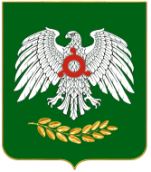     ГIАЛГIАЙ    РЕСПУБЛИКАКод бюджетной классификации РФНаименование налога (сборов)Нормативы распределенияНормативы распределенияКод бюджетной классификации РФНаименование налога (сборов)Респ. б-тМест. б-тНалоговые и неналоговые доходыНалоги на прибыль, доходы1 01 01000 00 0000 110Налог на прибыль организаций1 01 02010 01 0000 110Налог на доходы физических лиц с доходов, полученных в виде дивидендов от долевого участия в деятельности организаций63371 01 02021 01 0000 110Налог на доходы физических лиц с доходов, облагаемых по налоговой ставке, установленной пунктом 1 статьи 224 Налогового кодекса Российской Федерации, за исключением доходов, полученных физическими лицами, зарегистрированными в качестве индивидуальных предпринимателей, частных нотариусов и других лиц, занимающихся частной практикой63371 01 02022 01 0000 110Налог на доходы физических лиц с доходов, облагаемых по налоговой ставке, установленной пунктом 1 статьи 224 Налогового кодекса Российской Федерации , и полученных физическими лицами , зарегистрированными в качестве индивидуальных предпринимателей, частных нотариусов и других лиц, занимающихся частной практикой 63371 01 02030 01 0000 110Налог на доходы физических лиц с доходов полученных физическими лицами, не являющимися налоговыми резидентами Российской Федерации63371 01 02040 01 0000 110Налог на доходы физических лиц с доходов полученных в виде выигрышей и призов, в проводимых конкурсах, играх и других мероприятиях в целях рекламы товаров, работ и услуг, страховых выплат по договорам добровольного страхования жизни, заключенным на срок менее пяти лет в части превышения сумм страховых взносов, увеличенных на сумму, рассчитанные исходя из действующей ставки рефинансирования, процентных доходов по вкладам в банках (за исключением срочных пенсионных вкладов, внесенных на срок не менее 6-ти месяцев), в виде материальной выгоды от экономии на процентах при получении заемных (кредитных) средств ( за исключением материальной выгоды, полученной от экономии на процентах за пользование целевыми займами ( кредитами) на новое строительство или приобретение жилья)   63371 01 02050 01 0000 110Налог на доходы физических лиц с доходов, полученных в виде процентов по облигациям с ипотечным покрытием имитированным до 1.01.2007г., а также с доходов учредителей доверительного управления ипотечным покрытием, полученных на основании приобретения ипотечных сертификатов участия, выданных управляющим ипотечным покрытием до 1.01.2007г.63371 03 00000 00 0000 000НАЛОГИ НА ТОВАРЫ (РАБОТЫ, УСЛУГИ) РЕАЛИЗУЕМЫЕ НА ТЕРРИТОРИИ РОССИЙСКОЙ ФЕДЕРАЦИИ1 03 02230 01 0000 110Доходы от уплаты акцизов на дизельное топливо, подлежащие распределению между бюджетами субъектов РФ и местными бюджетами с учетом установленных дифференцированных нормативов отчислений в местные бюджеты1 03 02240 01 0000 110Доходы от уплаты акцизов на моторные масла для дизельных и (или) карбюраторных (инжекторных) двигателей, подлежащие распределению между бюджетами субъектов РФ и местными бюджетами с учетом установленных дифференцированных нормативов отчислений в местные бюджеты1 03 02250 01 0000 110Доходы от уплаты акцизов на автомобильный бензин, производимый на территории РФ, зачисляемые в консолидированные бюджеты субъектов РФ1 03 02260 01 0000 110Доходы от уплаты акцизов на прямогонный бензин, подлежащие распределению между бюджетами субъектов РФ и местными бюджетами с учетом установленных дифференцированных нормативов отчислений в местные бюджеты1 05 00000 00 0000 000НАЛОГИ НА СОВОКУПНЫЙ ДОХОД1 05 02000 02 0000 110Единый налог на вмененный доход для отдельных видов деятельности901 05 03000 01 0000 110Единый сельскохозяйственный налог30601 06 00000 00 0000 000НАЛОГИ НА ИМУЩЕСТВО1 06 01020 04 0000 110Налог на имущество физических лиц взимаемые по ставкам, применяемым к объектам налогообложения расположенным в границах городских округов1001 06 06012 04 0000 110Земельный налог, взимаемый по ставкам, установленным в соответствии с подпунктом1 пункта1 статьи 394 НК РФ и применяемым к объектам налогообложения расположенным в границах городских округов 1001 06 06022 04 0000 110Земельный налог, , взимаемый по ставкам, установленным в соответствии с подпунктом2 пункта1 статьи 394 НК РФ и применяемым к объектам налогообложения расположенным в границах городских округов 1001 08 00000 00 0000 000ГОСУДАРСТВЕННАЯ ПОШЛИНА1 08 03010 01 0000 110Государственная пошлина по делам, рассматриваемым в судах общей юрисдикции, мировыми судьями (за исключением Верховного Суда РФ)1001 08 04010 01 0000 110Государственная пошлина за совершение нотариальных действий должностными лицами органов местного самоуправления, уполномоченными в соответствии с законодательными актами РФ на совершение нотариальных действий1001 08 07140 01 0000 110Государственная пошлина за государственную регистрацию транспортных средств и иные юридически значимые действия, связанные с изменениями и выдачей документов на транспортные средства, выдачи регистрационных знаков, приемом квалификационных экзаменов на получение права и на управление транспортными средствами1001 08 07150 01 0000 110Государственная пошлина за выдачу разрешения на установку рекламной конструкции1001 09 00000 00 0000 000ЗАДОЛЖЕННОСТЬ И ПЕРЕРАСЧЕТЫ ПО ОТМЕНЕННЫМ НАЛОГАМ, СБОРАМ И ИНЫМ ОБЯЗАТЕЛЬНЫМ ПЛАТЕЖАМ1 09 04050 00 0000 110Земельный налог ( по обязательствам, возникшим до 1.01.2006г.)1001 09 04050 04 0000 110Земельный налог ( по обязательствам, возникшим до 1.01.2006г.) мобилизуемый на территориях городских округов1001 09 07010 00 0000 110Налог на рекламу1001 09 07010 04 0000 110Налог на рекламу мобилизуемый на территории городских округов1001 09 07020 00 0000 110Курортный сбор1001 09 07020 04 0000 110Курортный сбор мобилизуемый на территории городских округов1001 09 07030 00 0000 110Целевые сборы с граждан и предприятий, учреждений, организаций на содержание милиции, на благоустройство территории, на нужды образования и другие цели1001 09 07030 04 0000 110Целевые сборы с граждан и предприятий, учреждений, организаций на содержание милиции, на благоустройство территории, на нужды образования и другие цели мобилизуемые на территориях городских округов1001 09 07040 00 0000 110Лицензионный сбор за право торговли спиртными напитками1001 09 07040 04 0000 110Лицензионный сбор за право торговли спиртными напитками мобилизуемые на территориях городских округов1001 09 07050 00 0000 110Прочие местные налоги и сборы1001 09 07050 04 0000 110Прочие местные налоги и сборы мобилизуемые на территориях городских округов1001 11 00000 00 0000 000ДОХОДЫ ОТ ИСПОЛЬЗОВАНИЯ ИМУЩЕСТВА НАХОДЯЩЕГОСЯ В ГОСУДАРСТВЕННОЙ И МУНИЦИПАЛЬНОЙ СОБСТВЕННОСТИ1 11 01040 04 0000 120Доходы в виде прибыли, приходящейся на доли в уставных (складочных) капиталах хозяйственных товариществ и обществ, или дивидендов по акциям, принадлежащим субъектам городским округам1001 11 02032 04 0000 120Доходы от размещения временно свободных средств бюджетов городских округов1001 11 02084 04 0000 120Доходы от размещения сумм аккумулируемых в ходе проведения аукционов по продаже акций находящихся в собственности городских округов1001 11 03040 04 0000 120Проценты, полученные от предоставления бюджетных кредитов внутри страны за счет средств бюджетов городских округов1001 11 05010 04 0000 120Доходы от передачи в аренду земельных участков, государственная собственность на которые не разграничена и которые расположены в границах городских округов, а также средства от продажи права на заключение договоров аренды указанных земельных участков20801 11 05024 04 0000 120Доходы, получаемые в виде арендной платы, а также средства от продажи права на заключение договоров аренды за земли, находящихся в собственности городских округов (за исключением земельных участков муниципальных автономных учреждений, а также земельных участков муниципальных унитарных предприятий, в т.ч. казенных)1001 11 05034 04 0000 120Доходы от сдачи в аренду имущества, находящихся в оперативном управлении органов управления городских округов и созданных ими учреждений (за исключением имущества муниципальных автономных учреждений)1001 11 0701 04 0000 120Доходы от перечисления части прибыли, остающейся после уплаты налогов и иных обязательных платежей муниципальных унитарных предприятий, созданных городскими округами1001 11 08040 04 0000 120Средства, получаемые от передачи имущества, нах-ся в собственности городских округов (за исключением имущества муниципальных автономных учреждений, а также имущества муниципальных унитарных предприятий, в том числе казенных1001 11 09024 04 0000 120Доходы от распоряжения правами на результаты научно-технической деятельности находящимися в собственности городских округов1001 11 09034 04 0000 120Доходы от эксплуатации и использование имущества автомобильных дорог находящихся в собственности городских округов 1001 11 09044 04 0000 120Прочие поступления от использование имущества находящегося в собственности субъектов городских округов (за исключением имущества муниципальных автономных, а также имущества муниципальных унитарных предприятий в том числе казенных)1001 12 00000 00 0000 000ПЛАТЕЖИ ПРИ ПОЛЬЗОВАНИИ ПРИРОДНЫМИ РЕСУРСАМИ1 12 01000 01 0000 120Плата за негативное воздействие на окружающую среду 40401 12 05040 04 0000 120Плата за пользование водными объектами, находящимися в собственности городских 1001 13 00000 00 0000 000ДОХОДЫ ОТ ОКАЗАНИЯ ПЛАТНЫХ УСЛУГ И КОМПЕНСАЦИИ ЗАТРАТ ГОСУДАРСТВА1 13 02023 04 0000 130Сборы за выдачу органами местного самоуправления городских округов лицензий на розничную продажу алкогольной продукции1001 13 03040 04 0000 130Прочие доходы от оказания платных услуг получателями средств бюджетов городских округов и компенсации затрат бюджетов городских округов1001 14 00000 00 0000 000ДОХОДЫ ОТ ПРОДАЖИ МАТЕРИАЛЬНЫХ И НЕМАТЕРИАЛЬНЫХ АКТИВОВ1 14 01040 04 0000 410Доходы от продажи квартир находящихся в собственности городских округов1001 14 02030 04 0000 410Доходы от реализации имущества, находящегося в собственности городских округов ( в части реализации основных средств по указанному имуществу)1001 14 02030 04 0000 440Доходы от реализации имущества, находящегося в собственности городских округов (в частности реализации материальных запасов по указанному имуществу)1001 14 02032 04 0000 410Доходы от реализации имущества, находящегося в оперативном управлении учреждений, находящихся в ведении органов управления городских округов ( в части реализации основных средств по указанному имуществу) 1001 14 02032 04 0000 440  Доходы от реализации имущества, находящегося в оперативном управлении учреждений, находящихся в ведении органов управления городских округов ( в части реализации материальных запасов по указанному имуществу) 1001 14 02033 04 0000 410Доходы от реализации иного имущества, находящегося в собственности  городских округов ( в части реализации основных средств по указанному имуществу)1001 14 02033 04 0000 440Доходы от реализации иного имущества, находящегося в собственности  городских округов ( в части реализации материальных запасов  по указанному имуществу)1001 14 03040 04 0000 410Средства от распоряжения и реализации конфискованного и иного имущества, обращенного в доходы городских округов ( в части реализации основных средств по указанному имуществу)1001 14 03040 04 0000 440Средства от распоряжения и реализации конфискованного и иного имущества, обращенного в доходы городских округов ( в части реализации материальных запасов по указанному имуществу)1001 14 04000 00 0000 420 Доходы от продажи нематериальных активов1 14 04040 04 0000 420 Доходы от продажи нематериальных активов , находящихся в собственности городских округов1001 15 00000 00 0000 000АДМИНИСТРАТИВНЫЕ ПЛАТЕЖИ И СБОРЫ1 15 02040 04 0000 140Платежи, взимаемые организациям городских округов за выполнение определенных функций1001 16 00000 00 0000 000ШТРАФЫ,САНКЦИИ, ВЗМЕЩЕНИЕ УЩЕРБА1 16 03010 01 0000 140Денежные взыскания (штрафы) за нарушение законодательства о налогах и сборах, предусмотренных статьями 116,117,118, пунктами 1 и 2 статьи 120, статьями 125,126,128,129,129.1,132,133,134,135,135.1 Налогового кодекса Российской Федерации501 16 03030 01 0000 140 Денежные взыскания (штрафы) за административные правонарушения в области налогов  и сборов, предусмотренные Кодексом Российской Федерации об административных правонарушениях501 16 06000 01 0000 140Денежные взыскания (штрафы) за нарушения законодательство о применении контрольно-кассовой техники при осуществлении наличных денежных расчетов и расчетов с использованием платежных карт 1001 16 18 040 04 0000 140 Денежные взыскания (штрафы) за нарушение бюджетного законодательства (в части бюджетов городских округов)1001 16 21040 04 0000 140Денежные взыскания (штрафы) и иные суммы , взыскиваемые с лиц, виновных в совершении преступлений и в возмещение ущерба имуществу, зачисляемые в бюджеты городских округов 1001 16 23040 04 0000 140Доходы от возмещения ущерба при возникновении страховых случаев, когда выгода приобретателями по договорам страхования выступают получатели средств бюджетов городских округов1001 16 25010 01 0000 140Денежные взыскания (штрафы) за нарушения законодательства о недрах 1001 16 25020 01 0000 140Денежные взыскания штрафы) за нарушения законодательства об особо охраняемых природных территориях1001 16 25030 01 0000 140Денежные взыскания штрафы) за нарушения законодательства об охране и использовании животного мира1001 16 25040 01 0000 140Денежные взыскания штрафы) за нарушения законодательства об экологической экспертизе1001 16 25050 01 0000 140  Денежные взыскания штрафы) за нарушения законодательства в области охраны окружающей среды1001 16 25060 01 0000 140Денежные взыскания штрафы) за нарушения земельного законодательства 1001 16 25073 04 0000 140 Денежные взыскания штрафы) за нарушения лесного законодательства установленное на лесных участках находящихся в собственности городских округов1001 16 25083 04 0000 140 Денежные взыскания штрафы) за нарушения водного законодательства, установленное на водных объектах находящихся в собственности городских округов1001 16 26000 01 0000 140Денежные взыскания штрафы) за нарушения законодательства о рекламе601 16 27000 01 0000 140Денежные взыскания штрафы) за нарушения Федерального закона «о пожарной безопасности»501 16 28000 01 0000 140 Денежные взыскания штрафы) о нарушении  законодательства в области обеспечения санитарно-эпидемиологического благополучия человека  и законодательство в сфере защиты прав потребителя1001 16 30000 01 0000 140Денежные взыскания штрафы) за административные правонарушения в области дорожного движения 1001 16 32040 04 00000 140Возмещение сумм израсходованных незаконно или не по целевому назначению , а также доходов полученных от их использований в части бюджетов городских округов 1001 16 90040 04 0000 140Прочие поступления от денежных взысканий (штрафов) и иных сумм возмещение ущерба зачисляемые в бюджеты городских округов 1001 17 00000 00 0000 000ПРОЧИЕ НЕНАЛОГОВЫЕ ДОХОДЫ 1 17 01040 04 0000 180Невыясненные поступления зачисляемые в бюджеты городских округов 1001 17 02000 04 0000 180Возмещение потерь сельскохозяйственного производства связанных с изъятием сельскохозяйственных угодий расположенных на территории городских округов1001 17 05040 04 0000 180Прочие неналоговые доходы бюджетов городских округов 1001 17 08000 01 0000 180Суммы по искам о возмещении вреда причиненного окружающей среде Код главы                  КБКНаименование министерств, ведомств801Местная Администрация г. Назрань8011 06 08020 04 0000 110Налог на недвижимое имущество, взимаемый по ставкам, определенным представительными органами городских округов8011 08 04020 01 0000 110Государственная пошлина за совершение нотариальных действий должностными лицами органов местного  самоуправления, уполномоченными в соответствии с законодательными актами Российской Федерации на совершение нотариальных действий8011 08 07150 01 1000 110Государственная пошлина за выдачу разрешения на установку рекламной конструкции8011 08 07083 01 0000 110Государственная пошлина за совершение действий, связанных с лицензированием, с проведением аттестации в случаях, если такая аттестация предусмотрена законодательством РФ, зачисляемая в бюджеты городских округов8011 08 07173 01 0000 110Государственная пошлина за выдачу органом местного самоуправления городского округа специального разрешения на движение по автомобильным дорогам транспортных средств осуществляющих перевозки опасных, тяжеловесных и (или) крупногабаритных грузов, зачисляемые в бюджеты муниципальных районов 8011 09 06043 02 0000 110Сборы за выдачу органами местного самоуправления городских округов лицензий на розничную продажу алкогольной продукции8011 11 05012 04 0000 120Доходы, получаемые в виде арендной платы за земельные участки, государственная собственность на которые не разграничена и которые расположены в границах городских округов, а также средства от продажи права на заключение договоров аренды указанных земельных участков 8011 11 05024 04 0000 120Доходы, получаемые в виде арендной платы, а также средства от продажи права на заключение договоров аренды за земли, находящиеся в собственности городских округов,(за исключением земельных участков муниципальных бюджетных и автономных учреждений)8011 11 05027 04 0000 120Доходы, получаемые в виде арендной платы за земельные участки, расположенные в полосе отвода автомобильных дорог общего пользования местного значения, находящихся в собственности городских округов8011 11 05034 04 0000 120Доходы от сдачи в аренду имущества, находящегося в оперативном управлении органов управления городских округов и созданных ими учреждений (за исключением имущества муниципальных  автономных учреждений) 8011 11 05092 04 0000 120Доходы от предоставления на платной основе парковок (парковочных мест), расположенных на автомобильных дорогах общего пользования местного значения8011 11 09034 04 0000 120Доходы от эксплуатации и использования имущества автомобильных дорог, находящихся в собственности городских округов8011 11 09044 04 0000 120Прочие поступления от использования имущества, находящегося в собственности городских округов (за исключением имущества муниципальных автономных учреждений, а также имущества муниципальных унитарных предприятий, в том числе казенных)8011 13 01994 04 0000 130Прочие доходы от оказания платных услуг (работ) получателями средств бюджетов городских округов8011 13 02064 04 0000 130Доходы, поступающие в порядке возмещения расходов, понесенных в связи с эксплуатацией имущества городских округов 8011 13 02994 04 0000 130Прочие доходы от компенсации затрат бюджетов городских округов8011 14 01040 04 0000 410Доходы от продажи квартир, находящихся в собственности городских округов8011 14 02042 04 0000 410 Доходы от реализации имущества, находящегося в оперативном управлении учреждений, находящихся в ведении органов управления городских округов (за исключением имущества муниципальных  бюджетных и автономных учреждений), в части реализации основных средств по указанному имуществу8011 14 02043 04 0000 410Доходы от реализации иного имущества, находящегося в собственности городских округов (за исключением имущества муниципальных бюджетных и автономных учреждений, а также имущества муниципальных унитарных предприятий, в том числе казенных), в части реализации основных средств по указанному имуществу8011 14 02040 04 0000 410Доходы от реализации имущества, находящегося в собственности городских округов (за исключением имущества муниципальных бюджетных и автономных учреждений, а также имущества муниципальных унитарных предприятий, в том числе казенных), в части реализации основных средств по указанному имуществу8011 14 03040 04 0000 410Средства от распоряжения и реализации конфискованного и иного имущества, обращенного в доходы городских округов ( в части реализации основных средств по указанному имуществу)8011 14 06024 04 0000 430Доходы от продажи земельных участков, находящихся в собственности городских округов ( за исключением земельных участков муниципальных бюджетных и автономных учреждений)801114 06032 04 0000 430Доходы от продажи земельных участков, которые расположены в границах городских округов, находятся в федеральной собственности и осуществление полномочий по управлению и распоряжению которыми передано органам государственной власти субъектов РФ  801114 06012 04 0000 430Доходы от продажи земельных участков, государственная собственность на которые не разграничена и которые расположены в границах городских округов801114 07020 04 0000 410Доходы от продажи недвижимого имущества одновременно с занятыми такими объектами недвижимого имущества земельными участками, которые расположены в границах городских округов, находятся в федеральной собственности и осуществление полномочий по управлению и распоряжению которыми передано органам государственной власти субъектов РФ  8011 15 02040 04 0000 140Платежи, взимаемые организациями городских округов за выполнение определенных функций8011 15 03040 04 0000 140Сборы за выдачу лицензий органами местного самоуправления городских округов8011 16 90040 04 0000 140Прочие поступления от денежных взысканий (штрафов) и иных сумм в возмещение ущерба, зачисляемые в бюджеты городских округов801116 33040 04 0000 140Денежные взыскания (штрафы) за нарушение законодательства РФ о размещении заказов на поставки товаров, выполнение работ, оказание услуг для нужд городских округов812 Финансовое Управление г.Назрань8122 02 01001 04 0000 151Дотации бюджетам городских округов на выравнивание бюджетной обеспеченности8122 02 01003 04 0000 151Дотации бюджетам городских округов на поддержку мер по обеспечению сбалансированности бюджетов8122 02 01999 04 0000 151Прочие дотации бюджетам городских округов8122 02 04012 04 0000 151Межбюджетные трансферты, передаваемые бюджетам городских округов для компенсации дополнительных расходов, возникших в результате решений, принятых органами власти другого уровня8122 02 04001 04 0000 151Межбюджетные трансферты, передаваемые бюджетам городских округов на содержание депутатов Государственной Думы и их помощников8122 02 02003 04 0000 151Субсидии бюджетам городских округов на реформирование муниципальных финансов8122 02 02999 04 0000 151Прочие субсидии бюджетам городских округов8122 02 02008 04 0000 151Субсидии бюджетам городских округов на обеспечение жильем молодых семей8122 02 02041 04 0000 151Субсидии бюджетам городских округов на строительство, модернизацию, ремонт и содержание автомобильных дорог общего пользования, в том числе дорог в поселениях (за исключением автомобильных дорог федерального значения)8122 02 02044 04 0000 151Субсидии бюджетам городских округов на обеспечение автомобильными дорогами новых микрорайонов812 2 02 03015 04 0000 151Субвенции бюджетам городских округов на осуществление первичного воинского учета на территориях, где отсутствуют военные комиссариаты 8122 02 03020 04 0000 151Субвенции бюджетам городских округов на выплату единовременного пособия при всех формах устройства детей, лишенных родительского попечения, в семью8122 02 03024 04 0000 151Субвенции бюджетам городских округов на выполнение передаваемых полномочий субъектов Российской Федерации8122 02 03026 04 0000 151Субвенции бюджетам городских округов на обеспечение жилыми помещениями детей-сирот, детей, оставшихся без попечения родителей, а также детей, находящихся под опекой (попечительством), не имеющих закрепленного жилого помещения8122 02 03027 04 0000 151Субвенции бюджетам городских округов на содержание ребенка в семье опекуна и приемной семье, а также вознаграждение причитающееся приемному родителю8122 02 03029 04 0000 151Субвенции бюджетам городских округов на компенсацию части родительской платы за содержание ребенка в муниципальных образовательных учреждениях, реализующих основную общеобразовательную программу дошкольного образования8122 02 03999 04 0000 151Прочие субвенции бюджетам городских округов8122 02 04025 04 0000 151Межбюджетные трансферты, передаваемые бюджетам городских округов на комплектование книжных фондов библиотек муниципальных образований8122 02 09023 04 0000 151Прочие безвозмездные поступления в бюджеты городских округов от бюджетов субъектов Российской Федерации8122 03 04000 04 0000 180Безвозмездные поступления от государственных организаций в бюджеты городских округов8122 03 10001 04 0000 180Безвозмездные поступления в бюджеты городских округов от государственной корпорации Фонд содействия реформированию жилищно-коммунального хозяйства на обеспечение    мероприятий по капитальному ремонту  многоквартирных домов и переселению граждан из аварийного жилищного фонда8122 02 02089 04 0002 151Субсидии бюджетам городских округов на обеспечение    мероприятий по переселению граждан из аварийного жилищного фонда за счет средств республиканского бюджета8122 02 02105 04 0000 151Субсидии бюджетам на проведение противоаварийных мероприятий в зданиях государственных и муниципальных общеобразовательных учреждений8122 07 04000 04 0000 180Прочие безвозмездные поступления в бюджеты городских округов8121 17 01040 04  0000 180Невыясненные поступления, зачисляемые в бюджеты городских округов812116 18040 04 0000 140Денежные взыскания (штрафы) за нарушение бюджетного законодательства (в части бюджетов городских округов)812116 32000 04 0000 140Денежные взыскания, налагаемые в возмещение ущерба, причиненного в результате незаконного или нецелевого использования бюджетных средств ( в части бюджетов городских округов)812219 04000 04 0000 151 Возврат остатков субсидий, субвенций и иных межбюджетных трансфертов, имеющих целевое назначение, прошлых лет из бюджетов городских округов       КБКНАИМЕНОВАНИЕ ДОХОДОВ2020г.2021г.2022г.100 00 000 00 0000 000НАЛОГОВЫЕ И НЕНАЛОГОВЫЕ ДОХОДЫ 343333,8333256,2347791,3101 00 000 00 0000 000НАЛОГИ НА ПРИБЫЛЬ, ДОХОДЫ240177,2242521,1252886,7101 02 000 01 0000 110Налог на доходы физических лиц240177,2242521,1252886,7103 00 000 00 0000 000НАЛОГИ НА ТОВАРЫ (РАБОТЫ, УСЛУГИ), РЕАЛИЗУЕМЫЕ НА ТЕРРИТОРИИ РФ9653,113555,012242,1103 02 230 01 0000 110Доходы от уплаты акцизов на дизельное топливо, зачисляемые в консолидированные бюджеты субъектов РФ4054,35699,73635,9103 02 240 01 0000 110Доходы от уплаты акцизов на моторные масла для дизельных и (или) карбюраторных (инжекторных) двигателей зачисляемые в консолидированные  бюджеты субъектов РФ29,043,373,4103 02 250 01 0000 110Доходы от уплаты акцизов на автомобильный бензин, приводимый на территории РФ, зачисляемые в консолидированные  бюджеты субъектов РФ5569,87812,08532,8105 00 000 00 0000 000НАЛОГИ НА СОВОКУПНЫЙ ДОХОД21176,319526,220112,0105 02 000 02 0000 110Единый налог на вмененный доход для отдельных видов деятельности1349,31711,31762,6105 04 010 02 1000 110Налог, взимаемый в связи с применением патентной системы налогообложения, зачисляемой в бюджеты городских округов19827,017814,918349,4106 00 000 00 0000 000НАЛОГИ НА ИМУЩЕСТВО41313,430099,828093,7106 01 000 00 0000 110Налог на имущество физических лиц7609,44501,14636,1106 04 012 02 4000 110Транспортный налог3510,03100,32579,1106 06 000 00 0000 110Земельный налог30194,022498,420878,5108 00 000 00 0000 000ГОСУДАРСТВЕННАЯ ПОШЛИНА18131,318421,822693,6108 03 010 01 0000 110 Госпошлина по делам, рассматриваемым в судах общей юрисдикции, мировыми судьями18131,318421,822693,6111 00 000 00 0000 000ДОХОДЫ ОТ ИСПОЛЬЗОВАНИЯ ИМУЩЕСТВА НАХОДЯЩЕГОСЯ В ГОС. И МУНИЦИПАЛЬНОЙ СОБСТВЕННОСТИ1607,61655,81322,7111 05 012 04 0000 120Арендная плата и поступления от продажи права на заключение договоров аренды за земли городских поселений до разграничения гос.  собственности 1607,61655,81322,7112 00 000 00 0000 000ПЛАТЕЖИ ПРИ ПОЛЬЗОВАНИИ ПРИРОДНЫМИ РЕСУРСАМИ295,3304,1426,5112 01 000 01 0000 000Плата за негативное воздействие на окружающую среду295,3304,1426,5113 00 000 00 0000 000ДОХОДЫ ОТ ОКАЗАНИЯ ПЛАТНЫХ УСЛУГ И КОМПЕНСАЦИИ ЗАТРАТ ГОСУДАРСТВА-363,9274,2113 01 994 04 0000 130Прочие доходы от оказания платных услуг (работ) получателями средств бюджетов городских округов (родительская плата)-363,9274,2114 00 000 00 0000 000ДОХОДЫ ОТ ПРОДАЖИ МАТЕРИАЛЬНЫХ И НЕМАТЕРИАЛЬНЫХ АКТИВОВ5656,91320,01359,6114 06 012 04 0000 430Доходы от продажи земельных участков расположенных в городских округах5656,91320,01359,6116 00 000 00 0000 000ШТРАФЫ, САНКЦИИ, ВОЗМЕЩЕНИЕ УЩЕРБА5322,75488,58380,2116 03 010 01 0000 140Денежные взыскания (штрафы) за нарушение законодательства о налогах и сборах, предусмотренные ст.116,117,118, пунктами1,2 ст.120, ст.125,126,128,129,129.1,132,134,п.2 ст.135 и ст.135.1 НК РФ 383,7383,7407,1116 03 030 01 0000 140Денежные взыскания (штрафы) за административные правонарушения в области налогов и сборов, предусмотренных. КоАП РФ658,1680,3698,2116 06 000 01 0000 140Денежные взыскания (штрафы) за нарушение законодательства и о применении ККТ при осуществлении наличных денежных расчетов и расчетов с использованием платежных карт1288,01288,01896,9116 45  000 01 6000 140Прочие поступления от денежных взысканий (штрафов ) и иных сумм2582,22725,84942,3116 90  400 00 0000 140Прочие поступления от денежных взысканий (штрафов) и иных сумм в возмещение ущерба, зачисляемые в бюджеты городских округов410,7410,7435,7202 00 000 00 0000 000II. БЕЗВОЗМЕЗДНЫЕ ПОСТУПЛЕНИЯ120836,8103889,1103889,1202 01 001 04 0000 151Дотация на выравнивание уровня бюджетной обеспеченности бюджетов районов, городов Республики Ингушетия85672,487896,687896,6202 03 027 04 0000 151Субвенции бюджетам городских округов на содержание ребенка в семье опекуна и приемной семье, а также вознаграждение, причитающееся приемному родителю 12882,113431,713431,7202 03 020 04 0000 151Субвенции на выплату единовременных пособий при всех формах устройства детей лишенных родительского попечительства, в семью397,7735,9735,9202 03 999 04 0000 151Субвенции на выплату единовременных пособий при поступлении детей-сирот, находящихся под опекой  (попечительством) в высшие и средние профессиональные учебные заведения на территории  Республики Ингушетия136,336,336,32 02 03 015 04 0000 151Субвенции на осуществление полномочий по первичному воинскому учету на территориях где отсутствуют военные  комиссариаты2241,31788,61788,62 02 03 015 04 0000 151Субсидии бюджетам городских округов на переселение граждан из жилищного фонда, признанного непригодным для проживания14456,5--2 02 03 015 04 0000 151Субсидии бюджетам городских округов на реализацию программы «Формирование комфортной городской среды»20389,3--2 02 03 015 04 0000 151Межбюджетные трансферы передаваемые бюджетам городских округов на создание модельных библиотек5050,5--2 02 03 015 04 0000 151Остатки средств на бюджетном счете12527,6--2 02 03 015 04 0000 151Возврат остатков субсидий, имеющих целевое назначение, прошлых лет из бюджетов городских округов1000,0--Итого доходов бюджета города Назрань496087,5437145,3451680,4Приложение №4к  Решению «Об утверждении бюджета муниципальногообразования «Городской округ г.Назрань на 2020 годи на плановый период 2021 и 2022 годов»от 30 декабря 2019 года №9/31-4 с изменениями от 27  марта 2020 г. №10/36-4Ведомственная структура 
расходов бюджета городского округа г.Назрань на 2020год и плановый период 2021-2022 г.Приложение №4к  Решению «Об утверждении бюджета муниципальногообразования «Городской округ г.Назрань на 2020 годи на плановый период 2021 и 2022 годов»от 30 декабря 2019 года №9/31-4 с изменениями от 27  марта 2020 г. №10/36-4Ведомственная структура 
расходов бюджета городского округа г.Назрань на 2020год и плановый период 2021-2022 г.Приложение №4к  Решению «Об утверждении бюджета муниципальногообразования «Городской округ г.Назрань на 2020 годи на плановый период 2021 и 2022 годов»от 30 декабря 2019 года №9/31-4 с изменениями от 27  марта 2020 г. №10/36-4Ведомственная структура 
расходов бюджета городского округа г.Назрань на 2020год и плановый период 2021-2022 г.Приложение №4к  Решению «Об утверждении бюджета муниципальногообразования «Городской округ г.Назрань на 2020 годи на плановый период 2021 и 2022 годов»от 30 декабря 2019 года №9/31-4 с изменениями от 27  марта 2020 г. №10/36-4Ведомственная структура 
расходов бюджета городского округа г.Назрань на 2020год и плановый период 2021-2022 г.Приложение №4к  Решению «Об утверждении бюджета муниципальногообразования «Городской округ г.Назрань на 2020 годи на плановый период 2021 и 2022 годов»от 30 декабря 2019 года №9/31-4 с изменениями от 27  марта 2020 г. №10/36-4Ведомственная структура 
расходов бюджета городского округа г.Назрань на 2020год и плановый период 2021-2022 г.Приложение №4к  Решению «Об утверждении бюджета муниципальногообразования «Городской округ г.Назрань на 2020 годи на плановый период 2021 и 2022 годов»от 30 декабря 2019 года №9/31-4 с изменениями от 27  марта 2020 г. №10/36-4Ведомственная структура 
расходов бюджета городского округа г.Назрань на 2020год и плановый период 2021-2022 г.Приложение №4к  Решению «Об утверждении бюджета муниципальногообразования «Городской округ г.Назрань на 2020 годи на плановый период 2021 и 2022 годов»от 30 декабря 2019 года №9/31-4 с изменениями от 27  марта 2020 г. №10/36-4Ведомственная структура 
расходов бюджета городского округа г.Назрань на 2020год и плановый период 2021-2022 г.Приложение №4к  Решению «Об утверждении бюджета муниципальногообразования «Городской округ г.Назрань на 2020 годи на плановый период 2021 и 2022 годов»от 30 декабря 2019 года №9/31-4 с изменениями от 27  марта 2020 г. №10/36-4Ведомственная структура 
расходов бюджета городского округа г.Назрань на 2020год и плановый период 2021-2022 г.Приложение №4к  Решению «Об утверждении бюджета муниципальногообразования «Городской округ г.Назрань на 2020 годи на плановый период 2021 и 2022 годов»от 30 декабря 2019 года №9/31-4 с изменениями от 27  марта 2020 г. №10/36-4Ведомственная структура 
расходов бюджета городского округа г.Назрань на 2020год и плановый период 2021-2022 г.Приложение №4к  Решению «Об утверждении бюджета муниципальногообразования «Городской округ г.Назрань на 2020 годи на плановый период 2021 и 2022 годов»от 30 декабря 2019 года №9/31-4 с изменениями от 27  марта 2020 г. №10/36-4Ведомственная структура 
расходов бюджета городского округа г.Назрань на 2020год и плановый период 2021-2022 г.Приложение №4к  Решению «Об утверждении бюджета муниципальногообразования «Городской округ г.Назрань на 2020 годи на плановый период 2021 и 2022 годов»от 30 декабря 2019 года №9/31-4 с изменениями от 27  марта 2020 г. №10/36-4Ведомственная структура 
расходов бюджета городского округа г.Назрань на 2020год и плановый период 2021-2022 г.Приложение №4к  Решению «Об утверждении бюджета муниципальногообразования «Городской округ г.Назрань на 2020 годи на плановый период 2021 и 2022 годов»от 30 декабря 2019 года №9/31-4 с изменениями от 27  марта 2020 г. №10/36-4Ведомственная структура 
расходов бюджета городского округа г.Назрань на 2020год и плановый период 2021-2022 г.Приложение №4к  Решению «Об утверждении бюджета муниципальногообразования «Городской округ г.Назрань на 2020 годи на плановый период 2021 и 2022 годов»от 30 декабря 2019 года №9/31-4 с изменениями от 27  марта 2020 г. №10/36-4Ведомственная структура 
расходов бюджета городского округа г.Назрань на 2020год и плановый период 2021-2022 г.Приложение №4к  Решению «Об утверждении бюджета муниципальногообразования «Городской округ г.Назрань на 2020 годи на плановый период 2021 и 2022 годов»от 30 декабря 2019 года №9/31-4 с изменениями от 27  марта 2020 г. №10/36-4Ведомственная структура 
расходов бюджета городского округа г.Назрань на 2020год и плановый период 2021-2022 г.Приложение №4к  Решению «Об утверждении бюджета муниципальногообразования «Городской округ г.Назрань на 2020 годи на плановый период 2021 и 2022 годов»от 30 декабря 2019 года №9/31-4 с изменениями от 27  марта 2020 г. №10/36-4Ведомственная структура 
расходов бюджета городского округа г.Назрань на 2020год и плановый период 2021-2022 г.Приложение №4к  Решению «Об утверждении бюджета муниципальногообразования «Городской округ г.Назрань на 2020 годи на плановый период 2021 и 2022 годов»от 30 декабря 2019 года №9/31-4 с изменениями от 27  марта 2020 г. №10/36-4Ведомственная структура 
расходов бюджета городского округа г.Назрань на 2020год и плановый период 2021-2022 г.Приложение №4к  Решению «Об утверждении бюджета муниципальногообразования «Городской округ г.Назрань на 2020 годи на плановый период 2021 и 2022 годов»от 30 декабря 2019 года №9/31-4 с изменениями от 27  марта 2020 г. №10/36-4Ведомственная структура 
расходов бюджета городского округа г.Назрань на 2020год и плановый период 2021-2022 г.Приложение №4к  Решению «Об утверждении бюджета муниципальногообразования «Городской округ г.Назрань на 2020 годи на плановый период 2021 и 2022 годов»от 30 декабря 2019 года №9/31-4 с изменениями от 27  марта 2020 г. №10/36-4Ведомственная структура 
расходов бюджета городского округа г.Назрань на 2020год и плановый период 2021-2022 г.Приложение №4к  Решению «Об утверждении бюджета муниципальногообразования «Городской округ г.Назрань на 2020 годи на плановый период 2021 и 2022 годов»от 30 декабря 2019 года №9/31-4 с изменениями от 27  марта 2020 г. №10/36-4Ведомственная структура 
расходов бюджета городского округа г.Назрань на 2020год и плановый период 2021-2022 г.Гл.РзПзЦСРЦСРЦСРЦСРЦСРЦСРВРсумма тыс.рубсумма тыс.рубсумма тыс.рубсумма тыс.рубсумма тыс.рубсумма тыс.рубсумма тыс.рубсумма тыс.рубГл.РзПзпрог-
раммапрог-
раммаподпрограммаосновное 
мероприятиенаправление
 расходовнаправление
 расходовВР2020г.2020г.2020г.2020г.2021г.2021г.2022г.2022г.Городской  совет муниципального образования  «Городской округ г.Назрань»8006 185,06 185,06 185,06 185,06 185,06 185,06 185,06 185,0ОБЩЕГОСУДАРСТВЕННЫЕ ВОПРОСЫ800016 185,06 185,06 185,06 185,06 185,06 185,06 185,06 185,0Функционирование  законодательных (представительных)  органов государственной власти и представительных органов муниципальных образований (аппарат)8000103625,7625,7625,7625,7625,5625,5625,5625,5Непрограммные расходы в рамках обеспечения деятельности  законодательного представительного органа80001031010625,7625,7625,7625,7625,5625,5625,5625,5Обеспечение деятельности председателя законодательного органа государственной власти80001031010100625,7625,7625,7625,7625,5625,5625,5625,5Расходы на выплаты по оплате труда работников государственных органов800010310101001001010010625,7625,7625,7625,7625,5625,5625,5625,5Расходы на выплаты персоналу в целях обеспечения  выполнения функций муниципальными органами, казёнными учреждениями, органами управления государственными внебюджетными фондами800010310101001001010010100625,7625,7625,7625,7625,5625,5625,5625,5Председатель городского совета (иные выплаты персоналу за исключением ФОТ)8000103101010010020100201000,00,00,00,00,00,00,00,0Функционирование  законодательных (представительных)  органов государственной власти и представительных органов муниципальных образований (аппарат)800010310101005 559,35 559,35 559,35 559,35 559,55 559,55 559,55 559,5Расходы на выплаты по оплате труда работников государственных органов8000103101010010010100103384,53384,53384,53384,53 134,53 134,53 134,53 134,5Расходы на выплаты персоналу в целях обеспечения  выполнения функций муниципальными органами, казёнными учреждениями , органами управления государственными внебюджетными фондами8000103101010010010100101003 384,53 384,53 384,53 384,53 134,53 134,53 134,53 134,5Расходы на обеспечение функций государственных органов8000103101020010020100202174,82174,82174,82174,82 425,02 425,02 425,02 425,0Закупка товаров, работ, услуг для муниципальных нужд8000103101020010020100202002074,82074,82074,82074,82 300,02 300,02 300,02 300,0Иные бюджетные  ассигнования800010310102001002010020800100,0100,0100,0100,0100,0100,0100,0100,0 Орган  местного самоуправления    «Администрация г.Назрань»801140703,2140703,2140703,2140703,2147377,7147377,7147401,4147401,4ОБЩЕГОСУДАРСТВЕННЫЕ ВОПРОСЫ8010135380,935380,935380,935380,944586,444586,444586,444586,4Функционирование высшего  должностного лица  субъекта Российской Федерации  и муниципального образования  8010102625,7625,7625,7625,7600,0600,0600,0600,0Непрограммные расходы в рамках обеспечения деятельности   органов исполнительной власти80101021111625,7625,7625,7625,7600,0600,0600,0600,0Глава муниципального образования80101021111200625,7625,7625,7625,7600,0600,0600,0600,0Расходы на выплаты по оплате труда работников государственных органов801010211112001001010010625,7625,7625,7625,7600,0600,0600,0600,0Расходы на выплаты персоналу в целях обеспечения  выполнения функций муниципальными органами, казёнными учреждениями , органами управления государственными внебюджетными фондами801010211112001001010010100625,7625,7625,7625,7600,0600,0600,0600,0Глава муниципального образования (иные выплаты персоналу за исключением ФОТ)80101021111200100201002010000000000Функционирование Правительства  Российской Федерации, высших исполнительных  органов государственной власти субъектов Российской Федерации,  местных администраций801010434755,234755,234755,234755,243986,443986,443986,443986,4Непрограммные расходы в рамках обеспечения деятельности   органов исполнительной власти8010104111134755,234755,234755,234755,243986,443986,443986,443986,4Центральный аппарат8010104111110034755,234755,234755,234755,243986,443986,443986,443986,4Расходы на выплаты по оплате труда работников государственных органов80101041111100100101001024702,624702,624702,624702,621998,321998,321998,321998,3Расходы на выплаты персоналу в целях обеспечения  выполнения функций муниципальными органами, казёнными учреждениями , органами управления государственными внебюджетными фондами80101041111100100101001010024702,624702,624702,624702,621998,321998,321988,321988,3Закупка товаров, работ, услуг для муниципальных нужд8010104111110010020100202008052,68052,68052,68052,619908,119908,119908,119908,1Иные бюджетные  ассигнования8010104111110010020100208002000,02000,02000,02000,02000,02000,02000,02000,0Другие общегосударственные вопросы801011336025,036025,036025,036025,024461,924461,924461,924461,9Программа "Управление муниципальными финансами муниципального образования "Городской округ город Назрань" на 2020-2022 годы8010113010136025,036025,036025,036025,024461,924461,924461,924461,9Подпрограмма "Организация бюджетного процесса" в муниципальном образовании  "Городской округ город Назрань"80101130101136025,036025,036025,036025,024461,924461,924461,924461,9Мероприятие  «Выполнение меро-приятий по  реализации вопросов  общегородского значения» 8010113010110326681,026681,026681,026681,015889,915889,915889,915889,9Расходы на выполнение функций по вопросам общегородского значения80101130101103100301003026681,026681,026681,026681,015189,915189,915189,915189,9Закупка товаров, работ, услуг для муниципальных нужд80101130101103100301003020026681,026681,026681,026681,015189,915189,915189,915189,9Муниципальная программа «Молодежная политика»801011301011031003010030200100,0100,0100,0100,0100,0100,0100,0100,0Закупка товаров, работ, услуг для муниципальных нужд801011301011031003010030200100,0100,0100,0100,0100,0100,0100,0100,0Основное мероприятие "Профилактика безнадзорности и правонарушений несовершеннолетних в г.Назрань на 2019-2021г.» Муниципальная программа «Молодежная политика»801011301011031003010030200250,0250,0250,0250,0250,0250,0250,0250,0Реализация мероприятий  «Профилактика безнадзорности и правонарушений несовершеннолетних в г.Назрань на 2019-2021г.»801011301011031003010030200250,0250,0250,0250,0250,0250,0250,0250,0Закупка товаров, работ, услуг для муниципальных нужд801011301011031003010030200250,0250,0250,0250,0250,0250,0250,0250,0Основное мероприятие "Физкультура и спорт»8010113350,0350,0350,0350,0350,0350,0350,0350,0Реализация мероприятий  "Физкультура и спорт"801011301011031003010030200350,0350,0350,0350,0350,0350,0350,0350,0Закупка товаров, работ, услуг для муниципальных нужд801011301011031003010030200350,0350,0350,0350,0350,0350,0350,0350,0Основное мероприятие "Подготовка населения  к защите от террористических актов и предупреждению экстремистской деятельности"80101130101104400,0400,0400,0400,0300,0300,0300,0300,0Реализация мероприятий  "Профилактика терроризма и экстремизма в г. Назрань"801011301011044273042730400,0400,0400,0400,0300,0300,0300,0300,0Закупка товаров, работ, услуг для муниципальных нужд801011301011044273042730200400,0400,0400,0400,0300,0300,0300,0300,0Основное мероприятие "Профилактика развития наркозависимости, включая сокращение потребления наркотических средств и психоактивных веществ"80101130101105200,0200,0200,0200,0100,0100,0100,0100,0Комплексные мероприятия по противодействию, злоупотреблению и распространению наркотических средств и незаконному обороту на территории г. Назрань801011301011054141041410200,0200,0200,0200,0100,0100,0100,0100,0Закупка товаров, работ, услуг для муниципальных нужд801011301011054141041410200200,0200,0200,0200,0100,0100,0100,0100,0Основное мероприятие "Профилактика правонарушений на территории г.Назрань"80101130101106400,0400,0400,0400,0200,0200,0200,0200,0Реализация мероприятий , направленных на профилактику правонарушений на территории г. Назрань 801011301011064274042740400,0400,0400,0400,0200,0200,0200,0200,0Закупка товаров, работ, услуг для муниципальных нужд801011301011064274042740200200,0200,0200,0200,0200,0200,0200,0200,0ДНД801011301011064274042740300200,0200,0200,0200,00,00,00,00,0Основное мероприятие "Организация и проведение профилактических антикоррупционных мероприятий в исполнительных органах государственной власти "80101130101107200,0200,0200,0200,0150,0150,0150,0150,0Мероприятия "О противодействии коррупции в муниципальном образовании"801011301011074275042750200,0200,0200,0200,0150,0150,0150,0150,0Закупка товаров, работ, услуг для муниципальных нужд801011301011074275042750200200,0200,0200,0200,0150,0150,0150,0150,0Основное  мероприятие  "Создание условий для организации досуга и обеспечение условий для массового отдыха жителей"801011301011085350,05350,05350,05350,06300,06300,06300,06300,0Организация и проведение культурно-массовых мероприятий городского значения8010113010110841040410405350,05350,05350,05350,06300,06300,06300,06300,0Закупка товаров, работ, услуг для муниципальных нужд8010113010110841040410402005350,05350,05350,05350,06300,06300,06300,06300,0"Выполнение мероприятий по обеспечению противопожарной безопасности "801011301011092094,02094,02094,02094,01 522,01 522,01 522,01 522,0Реализация мероприятий  "Противопожарная безопасность в МО "Городской округ в г. Назрань на 2020-2021гг."8010113010110941370413702094,02094,02094,02094,01 522,01 522,01 522,01 522,0Закупка товаров, работ, услуг для муниципальных нужд8010113010110941370413702002094,02094,02094,02094,01 522,01 522,01 522,01 522,0Резервные фонды80101115 000,05 000,05 000,05 000,05 000,05 000,05 000,05 000,0Программа "Управление муниципальными финансами муниципального образования "Городской округ город Назрань" на 2020-2022 годы801011101015 000,05 000,05 000,05 000,05 000,05 000,05 000,05 000,0Подпрограмма "Организация бюджетного процесса в муниципальном образовании "Городской округ город Назрань" 8010111010115 000,05 000,05 000,05 000,05 000,05 000,05 000,05 000,0 "Расходы резервного фонда"801011101011025 000,05 000,05 000,05 000,05 000,05 000,05 000,05 000,0Формирование резервного фонда администрации г. Назрань8010111010110243520435205 000,05 000,05 000,05 000,05 000,05 000,05 000,05 000,0Резервные средства, в т.ч. финансо-вый резерв на ГО и ЧС -2100,0 т.р.8010111010110243520435208705 000,05 000,05 000,05 000,05 000,05 000,05 000,05 000,0Национальная  безопасность и правоохранительная деятельность80103091924,71924,71924,71924,71694,01694,01694,01694,0Защита населения  и территории от чрезвычайных ситуаций природного и техногенного характера, гражданская оборонаПрограмма "Управление муниципальными финансами муниципального образования "Городской округ город Назрань" на 2020-2022 годы801030901011924,71924,71924,71924,71694,01694,01694,01694,0Подпрограмма "Создание ЕДДС для обеспечения защиты населения и территории от чрезвычайных ситуаций и обеспечения пожарной безопасности  в муниципальном образовании  "Городской округ город Назрань"8010309010131924,71924,71924,71924,71694,01694,01694,01694,0Выполнение мероприятий по обеспечению противопожарной безопасности 801030901013091924,71924,71924,71924,71694,01694,01694,01694,0Реализация мероприятий  "Противопожарная безопасность в МО "Городской округ город Назрань на 2020-2022гг."8010309010130941370413701924,71924,71924,71924,71694,01694,01694,01694,0Расходы на выплаты персоналу в целях обеспечения  выполнения функций муниципальными органами, казёнными учреждениями , органами управления государственными внебюджетными фондами8010309010130941370413701001924,71924,71924,71924,71694,01694,01694,01694,0Закупка товаров, работ и услуг для государственных (муниципальных) нужд80103090101309413704137020000000000Жилищно-коммунальное хозяйство 8010576845,876845,876845,876845,840 000,040 000,040 000,040 000,0Формирование современной городской среды в городском округе города Назрань на 2020г80105030,00,00,00,00,00,00,00,0Благоустройство дворовых территорий МО «Городской округ г.Назрань « на 2020год80105030606101R5550R55502440,00,00,00,00,00,00,00,0Благоустройство территории общего пользования муниципального образования «Городской округ г.Назрань» на 2020 год80105030606201R5550R55502440,00,00,00,00,00,00,00,0Благоустройство 801050342000,042000,042000,042000,040 000,040 000,040 000,040 000,0Программа "Благоустройство муниципального образования  "Городской округ город Назрань" на 2020-2022 годы.8010503040442000,042000,042000,042000,040 000,040 000,040 000,040 000,0Подпрограмма "Мероприятия по содержанию и благоустройству" муниципального образования "Городской округ город Назрань" на 2020-2022 годы.80105030404142000,042000,042000,042000,040 000,040 000,040 000,040 000,0Основное мероприятие "  Реализация мероприятий, направленных на организацию благоустройства территорий   городского  округов г.Назрань"8010503040410142000,042000,042000,042000,040 000,040 000,040 000,040 000,0Уличное освещение 8010503040410160010600100,00,00,00,00,00,00,00,0Закупка товаров, работ и услуг для государственных (муниципальных) нужд8010503040410160010600102000,00,00,00,00,00,00,00,0Озеленение80105030404101600306003011 475,011 475,011 475,011 475,025 000,025 000,025 000,025 000,0Закупка товаров, работ и услуг для государственных (муниципальных) нужд80105030404101600306003020011 475,011 475,011 475,011 475,025 000,025 000,025 000,025 000,0Организация и содержание мест захоронения8010503040410160040600400,00,00,00,00,00,00,00,0Закупка товаров, работ и услуг для государственных (муниципальных) нужд8010503040410160040600402000,00,00,00,00,00,00,00,0Прочие мероприятия по благоустройству городских округов и поселений80105030404101600506005030 525,030 525,030 525,030 525,015 000,015 000,015 000,015 000,0Закупка товаров, работ и услуг для государственных (муниципальных) нужд80105030404101600506005020030 525,030 525,030 525,030 525,015 000,015 000,015 000,015 000,0Переселение граждан из аварийного жилого фонда (выкуп квартир у собственников аварийного фонда)801050114456,514456,514456,514456,5----Переселение граждан из аварийного жилого фонда (выкуп квартир у собственников аварийного фонда) за счет средств Федерального бюджета801050104042F3674836748385314311,914311,914311,914311,9----Переселение граждан из аварийного жилого фонда (выкуп квартир у собственников аварийного фонда)за счет средств РБ801050104042F36748467484853144,6144,6144,6144,6----Субсидии бюджетам городских округов на реализацию программы «Формирование комфортной городской среды»801050320389,320389,320389,320389,3----Благоустройство территории общего пользования муниципального образования «Городской округ г.Назрань» на 2020год801050306062F2555505555024420389,320389,320389,320389,3----Социальная политика8011015916,115916,115916,115916,115938,615938,615962,315962,3Охрана семьи и детства801100413416,113416,113416,113416,113438,613438,613462,313462,3Программа «Развитие образования муниципального образования "Городской округ город Назрань" на 2020 - 2022 годы»8011004030313416,113416,113416,113416,113438,613438,613462,313462,3Подпрограмма "Права ребенка на семью"80110040303913416,113416,113416,113416,113438,613438,613462,313462,3"Обеспечение предоставления мер  социальной поддержки     детям-сиротам, детям, оставшихся без попечения родителей"8011004030390113416,113416,113416,113416,113438,613438,613462,313462,3Субвенции на выплату единовременных пособий при всех формах устройства детей, лишенных родительского попечения в семью801100403039015260052600397,7397,7397,7397,7420,2420,2443,9443,9Социальное обеспечение и иные выплаты населению801100403039015260052600300397,7397,7397,7397,7420,2420,2443,9443,9Субвенции на выплату единовременных пособий при поступлении детей-сирот, находящихся  под опекой (попечительством), в ВУЗ и СПУЗ  на территории РИ801100403039016305063050136,3136,3136,3136,3136,3136,3136,3136,3Социальное обеспечение и иные выплаты населению801100403039016305063050300136,3136,3136,3136,3136,3136,3136,3136,3Субвенции на содержание ребенка в семье опекуна и приёмной семье, а также оплата труда приемного родителя80110040303901630606306012882,112882,112882,112882,112882,112882,112882,112882,1Межбюджетные трансферты80110040303901630606306030012882,112882,112882,112882,112882,112882,112882,112882,1Мероприятия по обеспечению мер социальной поддержки малоимущих слоев населения"8011003010112 500,02 500,02 500,02 500,02 500,02 500,02 500,02 500,0Социальное обеспечение и иные выплаты населению8011003010110310030100303002 500,02 500,02 500,02 500,02 500,02 500,02 500,02 500,0Культура, кинематография808080013243,213243,213243,213243,211736,811736,811736,811736,8ГДК г.Назрань 808080113243,213243,213243,213243,211736,811736,811736,811736,8Программа "Развития культуры" муниципального образования "Городской округ город Назрань" на 2020 -2022 годы 8080801020213243,213243,213243,213243,211736,811736,811736,811736,8Подпрограмма  "Организация культурно-досуговой деятельности"  в муниципальном образовании "Городской округ город Назрань"80808010202113243,213243,213243,213243,211736,811736,811736,811736,8Основное  мероприятие "Реализация мер по развитию сферы культуры и искусства ,создание условий для организации досуга  населения"  организация досуга8080801020210113243,213243,213243,213243,211736,811736,811736,811736,8Расходы на выплаты персоналу в целях обеспечения  выполнения функций муниципальными органами, казёнными учреждениями , органами управления государственными внебюджетными фондами808080102021 0111250112501008593,28593,28593,28593,210719,410719,410719,410719,4Закупка товаров, работ и услуг для государственных (муниципальных) нужд808080102021 0111250112502004650,04650,04650,04650,01 091,01 091,01 091,01 091,0Средства массовой информации806124128,64128,64128,64128,63960,03960,03960,03960,0Редакция газеты «Голос Назрани»80612024128,64128,64128,64128,63960,03960,03960,03960,0Непрограммные расходы  периоди-ческих изданий, учрежденные орга-нами законодательно-исполнитель-ной власти806120212124128,64128,64128,64128,63960,03960,03960,03960,0Государственная поддержка средств массовой информации806120212121004128,64128,64128,64128,63960,03960,03960,03960,0Расходы на выплаты персоналу в целях обеспечения  выполнения функций муниципальными органами, казёнными учреждениями , органами управления государственными внебюджетными фондами8061202121210011530115301003231,63231,63231,63231,63960,03960,03960,03960,0Закупка товаров, работ и услуг для государственных (муниципальных) нужд806120212121001153011530200897,0897,0897,0897,03960,03960,03960,03960,0Подпрограмма "Развитие библиотечного обслуживания населения  и проведение мероприятий литературно-художественного направления"  80708010202319484,519484,519484,519484,511810,411810,411810,411810,4Основное  мероприятие " Обеспечение библиотечного обслуживания населения и расширения  библиотечно-информационных, просветительских, творческих и культурных услуг"8070801020230219484,519484,519484,519484,511810,411810,411810,411810,4Обеспечение деятельности (оказание услуг) библиотек80708010202302112701127014434,014434,014434,014434,011810,411810,411810,411810,4Расходы на выплаты персоналу в целях обеспечения  выполнения функций муниципальными органами, казёнными учреждениями , органами управления государственными внебюджетными фондами80708010202302112701127010011343,011343,011343,011343,010719,410719,410719,410719,4Закупка товаров, работ и услуг для государственных (муниципальных) нужд8070801020230211270112702003087,03087,03087,03087,01 091,01 091,01 091,01 091,0Уплата налогов, сборов и иных платежей 8070801020230211270112708004,0 4,0 4,0 4,0 "Создание модельных библиотек»"807080102023А15050,55050,55050,55050,50,00,00,00,0Закупка товаров, работ и услуг для государственных (муниципальных) нужд807080102023А154540545402005050,5 5050,5 5050,5 5050,5 Назрановское городское финансовое управление8123721,43721,43721,43721,43 926,73 926,73 926,73 926,7Обеспечение деятельности финансовых, налоговых и таможенных органов и органов финансового (финансово-бюджетного) надзора81201063721,43721,43721,43721,43 926,73 926,73 926,73 926,7"Управление муниципальными финансами муниципального образования "Городской округ город Назрань" на 2020-2022 годы812010601013721,43721,43721,43721,43 926,73 926,73 926,73 926,7"Организация бюджетного процесса в муниципальном образовании "Городской округ город Назрань"8120106010113721,43721,43721,43721,43 926,73 926,73 926,73 926,7"Обеспечение деятельности финансового органа"812010601011013721,43721,43721,43721,43 926,73 926,73 926,73 926,7Расходы на выплаты по оплате труда работников финансового органа 8120106010110110010100102911,32911,32911,32911,32791,22791,22791,22791,2Расходы на выплаты персоналу в целях обеспечения  выполнения функций муниципальными органами, казёнными учреждениями , органами управления государственными внебюджетными фондами8120106010110110010100101002911,32911,32911,32911,32791,22791,22791,22791,2Расходы на обеспечение функций финансового органа город Назрань812010601011011002010020812,8812,8812,8812,81135,51135,51135,51135,5Расходы на выплаты персоналу в целях обеспечения  выполнения функций муниципальными органами, казёнными учреждениями , органами управления государственными внебюджетными фондами81201060101101100201002010022,022,022,022,022,022,022,022,0Закупка товаров, работ и услуг для государственных (муниципальных) нужд812010601011011002010020200750,8750,8750,8750,81073,51073,51073,51073,5Иные бюджетные  ассигнования81201060101101100201002080040,040,040,040,040,040,040,040,0Администрация Центрального  административного округа г.Назрань802172665,4172665,4172665,4172665,4173435,0173435,0176056,4176056,4ОБЩЕГОСУДАРСТВЕННЫЕ ВОПРОСЫ8020113017,213017,213017,213017,215309,815309,815309,815309,8Функционирование высшего  должностного лица  субъекта Российской Федерации  и муниципального образования  8020104539,7539,7539,7539,7517,4517,4517,4517,4Непрограммные расходы в рамках обеспечения деятельности   органов исполнительной власти80201041111539,7539,7539,7539,7517,4517,4517,4517,4Глава администрации ЦАО80201041111200539,7539,7539,7539,7517,4517,4517,4517,4Расходы на выплаты по оплате труда работников государственных органов802010411112001001010010539,7539,7539,7539,7517,4517,4517,4517,4Расходы на выплаты персоналу в целях обеспечения  выполнения функций муниципальными органами, казёнными учреждениями , органами управления государственными внебюджетными фондами802010411112001001010010100539,7539,7539,7539,7517,4517,4517,4517,4Глава администрации (иные выплаты персоналу за исключением ФОТ)8020104111120010020100201000,00,00,00,00,00,00,00,0Функционирование Правительства  РФ, высших исполнительных  органов государственной власти субъектов Российской Федерации,  местных администраций802010412977,512977,512977,512977,514792,414792,414792,414792,4Непрограммные расходы в рамках обеспечения деятельности   органов исполнительной власти8020104111112977,512977,512977,512977,514792,414792,414792,414792,4Центральный аппарат8020104111110012977,512977,512977,512977,514792,414792,414792,414792,4Расходы на выплаты по оплате труда работников государственных органов8020104111110010010100109117,59117,59117,59117,58881,48881,48881,48881,4Расходы на выплаты персоналу в целях обеспечения  выполнения функций муниципальными органами, казёнными учреждениями , органами управления государственными внебюджетными фондами8020104111110010010100101009117,59117,59117,59117,58881,48881,48881,48881,4Расходы на выплаты по оплате труда работников государственных органов8020104111110010020100203860,03860,03860,03860,05911,05911,05911,05911,0Расходы на выплаты персоналу в целях обеспечения  выполнения функций муниципальными органами, казёнными учреждениями , органами управления государственными внебюджетными фондами8020104111110010020100201003360,03360,03360,03360,05911,0 5911,0 5911,0 5911,0 Закупка товаров, работ, услуг для муниципальных нужд8020104111110010020100202002670,02670,02670,02670,04711,04711,04711,04711,0Иные бюджетные  ассигнования802010411111001002010020800690,0690,0690,0690,01200,01200,01 200,01 200,0Национальная  оборона802021245,21245,21245,21245,21320,21320,21406,51406,5Мобилизационная  и вневойсковая  подготовка80202031245,21245,21245,21245,21320,21320,21406,51406,5Программа "Управление муниципальными финансами муниципального образования "Городской округ город Назрань" на 2020-2022 годы802020301011245,21245,21245,21245,21320,21320,21406,51406,5Подпрограмма "Создание условий для эффективного выполнения полномочий органов местного самоуправления  муниципального образования г. Назрань"8020203010121245,21245,21245,21245,21320,21320,21406,51406,5Мероприятия по обеспечению мобилизационной готовности802020301012011245,21245,21245,21245,21320,21320,21406,51406,5Осуществление первичного воинского учета на территориях, где отсутствуют военные комиссариаты8020203010120151180511801245,21245,21245,21245,21320,21320,21406,51406,5Расходы на выплаты персоналу в целях обеспечения  выполнения функций муниципальными органами, казёнными учреждениями , органами управления государственными внебюджетными фондами802020301012015118051180100947,6947,6947,6947,6962,2962,21024,71024,7Закупка товаров, работ, услуг для муниципальных нужд802020301012015118051180200460,0460,0460,0460,0358,0358,0381,8381,8Национальная экономика8020433676,933676,933676,933676,950000,050000,050000,050000,0Дорожное хозяйство802040933676,933676,933676,933676,950000,050000,050000,050000,0Программа "Благоустройство муниципального образования  "Городской округ город Назрань" на 2020-2022 годы. "8020409040433676,933676,933676,933676,950000,050000,050000,050000,0Подпрограмма "Мероприятия по содержанию и благоустройству" муниципального образования "Городской округ город Назрань" на 2020-2022 годы. "80204090404133676,933676,933676,933676,950000,050000,050000,050000,0Основное мероприятие "  Реализация мероприятий, направленных на организацию благоустройства территорий   городского  округов  Назрань"8020409040410133676,933676,933676,933676,950000,050000,050000,050000,0Строительство и  содержание автомобильных дорог и инженерных сооружений в границах городских округов и поселений в рамках благоустройства80204090404101600206002033676,933676,933676,933676,950000,050000,050000,050000,0Закупка товаров, работ и услуг для государственных (муниципальных) нужд80204090404101600206002020033676,933676,933676,933676,950000,050000,050000,050000,0Жилищно-коммунальное хозяйство 80205124026,1124026,1124026,1124026,1106805,0106805,0109340,1109340,1Благоустройство 8020503124026,1124026,1124026,1124026,1106805,0106805,0109340,1109340,1Программа "Благоустройство муниципального образования  "Городской округ город Назрань" на 2020-2022 годы. "80205030404124026,1124026,1124026,1124026,1106805,0106805,0109340,1109340,1Подпрограмма "Мероприятия по содержанию и благоустройству" муниципального образования "Городской округ город Назрань" на 2020-2022 годы.802050304041124026,1124026,1124026,1124026,1106805,0106805,0109340,1109340,1Основное мероприятие "Реализация мероприятий, направленных на организацию благоустройства территорий   г.Назрань"80205030404101124026,1124026,1124026,1124026,1106805,0106805,0109340,1109340,1Уличное освещение 80205030404101600106001027 126,027 126,027 126,027 126,015 126,015 126,015 126,015 126,0Закупка товаров, работ и услуг для государственных (муниципальных) нужд80205030404101600106001020027 126,027 126,027 126,027 126,015 126,015 126,015 126,015 126,0Озеленение8020503040410160030600300,00,00,00,00,00,00,00,0Закупка товаров, работ и услуг для государственных (муниципальных) нужд8020503040410160030600302000,00,00,00,00,00,00,00,0Организация и содержание мест захоронения8020503040410160040600400,00,00,00,00,00,00,00,0Закупка товаров, работ и услуг для государственных (муниципальных) нужд8020503040410160040600402000,00,00,00,00,00,00,00,0Прочие мероприятия по благоустройству городских округов и поселений80205030404101600506005094577,094577,094577,094577,091679,091679,094214,194214,1Закупка товаров, работ и услуг для государственных (муниципальных) нужд80205030404101600506005020094577,094577,094577,094577,091679,091679,094214,194214,1Образование8020700700,0700,0700,0700,00,00,00,00,0Программа "Развития образования" муниципального образования "Городской округ город Назрань" на 2020 -2022 годы "802070203031011114011140700,0700,0700,0700,00,00,00,00,0Подпрограмма "Развития образования" муниципального образования "Городской округ город Назрань" на 2020 -2022 годы" 802070203031011114011140700,0700,0700,0700,00,00,00,00,0Основное  мероприятие "Реализация мер по развитию образования МО "Городской округ г.Назрань"802070203031011114011140700,0700,0700,0700,00,00,00,00,0Обеспечение деятельности учреждений (оказание услуг) в сфере образования802070203031011114011140700,0700,0700,0700,00,00,00,00,0Расходы на выплаты персоналу в целях обеспечения  выполнения функций муниципальными органами, казёнными учреждениями , органами управления государственными внебюджетными фондами8020702030310111140111401000,00,00,00,00,00,00,00,0Закупка товаров, работ и услуг для государственных (муниципальных) нужд802070203031011114011140200700,0700,0700,0700,0Уплата налогов, сборов и иных платежей 802070203031011114011140800700,0 700,0 700,0 700,0 Администрация Альтиевского  административного округа г.Назрань80328075,128075,128075,128075,127980,127980,128001,028001,0ОБЩЕГОСУДАРСТВЕННЫЕ ВОПРОСЫ803014634,04634,04634,04634,05465,85465,85465,85465,8Функционирование высшего  должностного лица  субъекта РФ  и муниципального образования  8030104539,7539,7539,7539,7517,4517,4517,4517,4Непрограммные расходы в рамках обеспечения деятельности   органов исполнительной власти80301041111539,7539,7539,7539,7517,4517,4517,4517,4Глава администрации ААО80301041111200539,7539,7539,7539,7517,4517,4517,4517,4Расходы на выплаты по оплате труда работников государственных органов803010411112001001010010539,7539,7539,7539,7517,4517,4517,4517,4Расходы на выплаты персоналу в целях обеспечения  выполнения функций муниципальными органами, казёнными учреждениями , органами управления государственными внебюджетными фондами803010411112001001010010100539,7539,7539,7539,7517,4517,4517,4517,4Глава администрации (иные выплаты персоналу за исключением ФОТ)8030104111120010020100201000,00,00,00,00,00,00,00,0Функционирование Правительства  РФ, высших исполнительных  органов государственной власти субъектов Российской Федерации,  местных администраций80301044094,34094,34094,34094,34948,44948,44948,44948,4Непрограммные расходы в рамках обеспечения деятельности   органов исполнительной власти803010411114094,34094,34094,34094,34948,44948,44948,44948,4Центральный аппарат803010411111004094,34094,34094,34094,34948,44948,44948,44948,4Расходы на выплаты по оплате труда работников государственных органов8030104111110010010100103016,23016,23016,23016,22820,32820,32820,32820,3Расходы на выплаты персоналу в целях обеспечения  выполнения функций муниципальными органами, казёнными учреждениями , органами управления государственными внебюджетными фондами8030104111110010010100101003016,23016,23016,23016,22820,32820,32820,32820,3Расходы на выплаты по оплате труда работников государственных органов8030104111110010020100201078,11078,11078,11078,12128,12128,12128,12128,1Расходы на выплаты персоналу в целях обеспечения  выполнения функций муниципальными органами, казёнными учреждениями , органами управления государственными внебюджетными фондами8030104111110010020100201000,00,00,00,00,00,00,00,0Закупка товаров, работ, услуг для муниципальных нужд803010411111001002010020200978,1978,1978,1978,11978,11978,11978,11978,1Иные бюджетные  ассигнования803010411111001002010020800100,0100,0100,0100,0150,0150,0150,0150,0Национальная  оборона80302249,1249,1249,1249,1322,3322,3343,2343,2Мобилизационная  и вневойсковая  подготовка8030203249,1249,1249,1249,1322,3322,3343,2343,2Программа "Управление муниципальными финансами муниципального образования "Городской округ город  Назрань" на 2020-2022 годы"80302030101249,1249,1249,1249,1322,3322,3343,2343,2Подпрограмма "Создание условий для эффективного выполнения полномочий органов местного самоуправления  муниципального образования г. Назрань"803020301012249,1249,1249,1249,1322,3322,3343,2343,2Мероприятия по обеспечению мобилизационной готовности80302030101201249,1249,1249,1249,1322,3322,3343,2343,2Осуществление первичного воинского учета на территориях, где отсутствуют военные комиссариаты803020301012015118051180349,1349,1349,1349,1322,3322,3343,2343,2Расходы на выплаты персоналу в целях обеспечения  выполнения функций муниципальными органами, казёнными учреждениями , органами управления государственными внебюджетными фондами803020301012015118051180100189,6189,6189,6189,6194,0194,0206,6206,6Закупка товаров, работ, услуг для муниципальных нужд80302030101201511805118020092,092,092,092,0128,3128,3136,6136,6Национальная экономика803048000,08000,08000,08000,010 000,010 000,010 000,010 000,0Дорожное хозяйство80304098000,08000,08000,08000,010 000,010 000,010 000,010 000,0Программа "Благоустройство муниципального образования  "Городской округ город Назрань" на 2020-2022 годы. "803040904048000,08000,08000,08000,010 000,010 000,010 000,010 000,0Подпрограмма "Мероприятия по содержанию и благоустройству" муниципального образования "Городской округ город Назрань" на 2019-2021 годы. "8030409040418000,08000,08000,08000,010 000,010 000,010 000,010 000,0Основное мероприятие "  Реализация мероприятий, направленных на организацию благоустройства территорий   г.Назрань"803040904041018000,08000,08000,08000,010 000,010 000,010 000,010 000,0Строительство и  содержание автомобильных дорог и инженерных сооружений в границах городских округов и поселений в рамках благоустройства8030409040410160020600208000,08000,08000,08000,010 000,010 000,010 000,010 000,0Закупка товаров, работ и услуг для государственных (муниципальных) нужд8030409040410160020600202008000,08000,08000,08000,010 000,010 000,010 000,010 000,0Жилищно-коммунальное хозяйство 8030515 192,015 192,015 192,015 192,012192,012192,012192,012192,0Благоустройство 803050315 192,015 192,015 192,015 192,012 192,012 192,012 192,012 192,0Программа "Благоустройство муниципального образования  "Городской округ город  Назрань" на 2020-2022 годы. "8030503040415 192,015 192,015 192,015 192,012 192,012 192,012 192,012 192,0Подпрограмма "Мероприятия по содержанию и благоустройству" муниципального образования "Городской округ город Назрань" на 2020-2022 годы. "80305030404115 192,015 192,015 192,015 192,012 192,012 192,012 192,012 192,0Основное мероприятие "  Реализация мероприятий, направленных на организацию благоустройства территорий   г.Назрань"8030503040410115 192,015 192,015 192,015 192,012 192,012 192,022 192,022 192,0Уличное освещение 8030503040410160010600103 192,03 192,03 192,03 192,02 192,02 192,02 192,02 192,0Закупка товаров, работ и услуг для государственных (муниципальных) нужд8030503040410160010600102003 192,03 192,03 192,03 192,02 192,02 192,02 192,02 192,0Озеленение8030503040410160030600300,00,00,00,00,00,00,00,0Закупка товаров, работ и услуг для государственных (муниципальных) нужд8030503040410160030600302000,00,00,00,00,00,00,00,0Организация и содержание мест захоронения8030503040410160040600400,00,00,00,00,00,00,00,0Закупка товаров, работ и услуг для государственных (муниципальных) нужд8030503040410160040600402000,00,00,00,00,00,00,00,0Прочие мероприятия по благоустройству городских округов и поселений80305030404101600506005012 000,012 000,012 000,012 000,010 000,010 000,010 000,010 000,0Закупка товаров, работ и услуг для государственных (муниципальных) нужд80305030404101600506005020012 000,012 000,012 000,012 000,010 000,010 000,010 000,010 000,0Администрация Гамурзиевского  административного округа г.Назрань80434430,734430,734430,734430,728806,128806,128827,028827,0ОБЩЕГОСУДАРСТВЕННЫЕ ВОПРОСЫ804014415,64415,64415,64415,65217,85217,85217,85217,8Функционирование высшего  должностного лица  субъекта Российской Федерации  и муниципального образования  8040104539,7539,7539,7539,7517,4517,4517,4517,4Непрограммные расходы в рамках обеспечения деятельности   органов исполнительной власти80401041111539,7539,7539,7539,7517,4517,4517,4517,4Глава администрации ГАО80401041111200539,7539,7539,7539,7517,4517,4517,4517,4Расходы на выплаты по оплате труда работников государственных органов804010411112001001010010539,7539,7539,7539,7517,4517,4517,4517,4Расходы на выплаты персоналу в целях обеспечения  выполнения функций муниципальными органами, казёнными учреждениями , органами управления государственными внебюджетными фондами804010411112001001010010100539,7539,7539,7539,7517,4517,4517,4517,4Глава  администрации (иные выпла-ты персоналу за исключением ФОТ)8040104111120010020100201000,00,00,00,00,00,00,00,0Функционирование Правительства  РФ, высших исполнительных  органов государственной власти субъектов Российской Федерации,  местных администраций80401043875,93875,93875,93875,94700,44700,44700,04700,0Непрограммные расходы в рамках обеспечения деятельности   органов исполнительной власти804010411113875,93875,93875,93875,94700,44700,44700,04700,0Центральный аппарат804010411111003875,93875,93875,93875,94700,44700,44700,04700,0Расходы на выплаты по оплате труда работников государственных органов8040104111110010010100102827,62827,62827,62827,62602,12602,12602,12602,1Расходы на выплаты персоналу в целях обеспечения  выполнения функций муниципальными органами, казёнными учреждениями , органами управления государственными внебюджетными фондами8040104111110010010100101002827,62827,62827,62827,62602,12602,12602,12602,1Расходы на выплаты по оплате труда работников государственных органов8040104111110010020100201048,31048,31048,31048,32098,32098,32098,32098,3Расходы на выплаты персоналу в целях обеспечения  выполнения функций муниципальными органами, казёнными учреждениями , органами управления государственными внебюджетными фондами8040104111110010020100201000,00,00,00,00,00,00,00,0Закупка товаров, работ, услуг для муниципальных нужд804010411111001002010020200948,3948,3948,3948,31948,31948,31948,31948,3Иные бюджетные  ассигнования804010411111001002010020800100,0100,0100,0100,0150,0150,0150,0150,0Национальная  оборона80402249,1249,1249,1249,1322,3322,3343,2343,2Мобилизационная  и вневойсковая  подготовка8040203249,1249,1249,1249,1322,3322,3343,2343,2Программа "Управление муниципальными финансами муниципального образования "Городской округ город Назрань" на 2020-2022 годы"80402030101249,1249,1249,1249,1322,3322,3343,2343,2Подпрограмма "Создание условий для эффективного выполнения полномочий органов местного самоуправления  муниципального образования г. Назрань. "804020301012249,1249,1249,1249,1322,3322,3343,2343,2Мероприятия по обеспечению мобилизационной готовности80402030101201249,1249,1249,1249,1322,3322,3343,2343,2Осуществление первичного воинского учета на территориях, где отсутствуют военные комиссариаты804020301012015118051180249,1249,1249,1249,1322,3322,3343,2343,2Расходы на выплаты персоналу в целях обеспечения  выполнения функций муниципальными органами, казёнными учреждениями , органами управления государственными внебюджетными фондами804020301012015118051180100189,6189,6189,6189,6194,0194,0206,6206,6Закупка товаров, работ, услуг для муниципальных нужд80402030101201511805118020092,092,092,092,0128,3128,3136,6136,6Национальная экономика80404 5670,0 5670,0 5670,0 5670,010 000,010 000,010 000,010 000,0Дорожное хозяйство80404095670,05670,05670,05670,010 000,010 000,010 000,010 000,0Программа "Благоустройство муниципального образования  "Городской округ город Назрань" на 2020-2022 годы"804040904045670,05670,05670,05670,010 000,010 000,010 000,010 000,0Подпрограмма "Мероприятия по содержанию и благоустройству муниципального образования "Городской округ город Назрань" на 2020-2022 годы"8040409040415670,05670,05670,05670,010 000,010 000,010 000,010 000,0Основное мероприятие "  Реализация мероприятий, направленных на организацию благоустройства территорий   г.Назрань"804040904041015670,05670,05670,05670,010 000,010 000,010 000,010 000,0Строительство и  содержание автомобильных дорог и инженерных сооружений в границах городских округов и поселений в рамках благоустройства8040409040410160020600205670,05670,05670,05670,010 000,010 000,010 000,010 000,0Закупка товаров, работ и услуг для государственных (муниципальных) нужд8040409040410160020600202005670,05670,05670,05670,010 000,010 000,010 000,010 000,0Жилищно-коммунальное хозяйство 8040522966,022966,022966,022966,013 266,013 266,013 266,013 266,0Благоустройство 804050322966,022966,022966,022966,013 266,013 266,013 266,013 266,0Программа "Благоустройство муниципального образования  "Городской округ город Назрань" на 2020-2022 годы"8040503040422966,022966,022966,022966,013 266,013 266,013 266,013 266,0Подпрограмма "Мероприятия по содержанию и благоустройству" муниципального образования "Городской округ город Назрань" на 2020-2022 годы"80405030404122966,022966,022966,022966,013 266,013 266,013 266,013 266,0Основное мероприятие "Реализация мероприятий, направленных на организацию благоустройства территорий   городских  округов  Назрань"8040503040410122966,022966,022966,022966,013 266,013 266,013 266,013 266,0Уличное освещение 8040503040410160010600104 266,04 266,04 266,04 266,03 266,03 266,03 266,03 266,0Закупка товаров, работ и услуг для государственных (муниципальных) нужд8040503040410160010600102004 266,04 266,04 266,04 266,03 266,03 266,03 266,03 266,0Озеленение8040503040410160030600300,00,00,00,00,00,00,00,0Закупка товаров, работ и услуг для государственных (муниципальных) нужд8040503040410160030600302000,00,00,00,00,00,00,00,0Организация и содержание мест захоронения8040503040410160040600400,00,00,00,00,00,00,00,0Закупка товаров, работ и услуг для государственных (муниципальных) нужд8040503040410160040600402000,00,00,00,00,00,00,00,0Прочие мероприятия по благоустройству городских округов и поселений80405030404101600506005018700,018700,018700,018700,010 000,010 000,010 000,010 000,0Закупка товаров, работ и услуг для государственных (муниципальных) нужд80405030404101600506005020018700,018700,018700,018700,010 000,010 000,010 000,010 000,0Образование80407001130,01130,01130,01130,00,00,00,00,0Образование80407021130,01130,01130,01130,00,00,00,00,0Программа "Развития образования" муниципального образования "Городской округ город Назрань" на 2020 -2021 годы" 8040702030310111140111401130,01130,01130,01130,00,00,00,00,0Подпрограмма "Развития образования муниципального образования "Городской округ город Назрань" на 2020 -2022 годы" 8040702030310111140111401130,01130,01130,01130,00,00,00,00,0Основное  мероприятие "Реализация мер по развитию муниципального образования МО "Городской округ г.Назрань"804070203031011130,01130,01130,01130,00,00,00,00,0Обеспечение деятельности учреждений (оказание услуг) в сфере образования80407020303111140111401130,01130,01130,01130,00,00,00,00,0Расходы на выплаты персоналу в целях обеспечения  выполнения функций муниципальными органами, казёнными учреждениями , органами управления государственными внебюджетными фондами80407020303101111401114010000000,00,00,00,0Закупка товаров, работ и услуг для государственных (муниципальных) нужд8040702030310111140111402001130,01130,01130,01130,00,00,00,00,0Уплата налогов, сборов и иных платежей 804070203031011114011140800Администрация Насыр-Кортского  административного округа г.Назрань80543061,143061,143061,143061,129998,829998,830019,730019,7ОБЩЕГОСУДАРСТВЕННЫЕ ВОПРОСЫ805014798,24798,24798,24798,25628,55628,55628,55628,5Функционирование высшего  должностного лица  субъекта Российской Федерации  и муниципального образования  8050104539,7539,7539,7539,7517,4517,4517,4517,4Непрограммные расходы в рамках обеспечения деятельности   органов исполнительной власти80501041111539,7539,7539,7539,7517,4517,4517,4517,4Глава администрации 80501041111200539,7539,7539,7539,7517,4517,4517,4517,4Расходы на выплаты по оплате труда работников государственных органов805010411112001001010010539,7539,7539,7539,7517,4517,4517,4517,4Расходы на выплаты персоналу в целях обеспечения  выполнения функций муниципальными органами, казёнными учреждениями , органами управления государственными внебюджетными фондами805010411112001001010010100539,7539,7539,7539,7517,4517,4517,4517,4Глава администрации (иные выплаты персоналу за исключением ФОТ)8050104111120010020100201000,00,00,00,00,00,00,00,0Функционирование Правительства  РФ, высших исполнительных  органов государственной власти субъектов Российской Федерации,  местных администраций80501044258,54258,54258,54258,55111,15111,15111,15111,1Непрограммные расходы в рамках обеспечения деятельности   органов исполнительной власти805010411114258,54258,54258,54258,55111,15111,15111,15111,1Центральный аппарат805010411111004258,54258,54258,54258,55111,15111,15111,15111,1Расходы на выплаты по оплате труда работников государственных органов8050104111110010010100103054,73054,73054,73054,72857,32857,32857,32857,3Расходы на выплаты персоналу в целях обеспечения  выполнения функций муниципальными органами, казёнными учреждениями , органами управления государственными внебюджетными фондами8050104111110010010100101003054,73054,73054,73054,72857,32857,32857,32857,3Расходы на выплаты по оплате труда работников государственных органов8050104111110010020100201203,81203,81203,81203,82253,82253,82253,82253,8Расходы на выплаты персоналу в целях обеспечения  выполнения функций муниципальными органами, казёнными учреждениями , органами управления государственными внебюджетными фондами8050104111110010020100201000,00,00,00,00,00,00,00,0Закупка товаров, работ, услуг для муниципальных нужд8050104111110010020100202001103,81103,81103,81103,82103,82103,82103,82103,8Иные бюджетные  ассигнования805010411111001002010020800100,0100,0100,0100,0150,0150,0150,0150,0Национальная  оборона80502497,9497,9497,9497,9322,3322,3343,2343,2Мобилизационная  и вневойсковая  подготовка8050203497,9497,9497,9497,9322,3322,3343,2343,2Программа "Управление муниципальными финансами муниципального образования "Городской округ город Назрань" на 2020-2022 годы"80502030101497,9497,9497,9497,9322,3322,3343,2343,2Подпрограмма "Создание условий для эффективного выполнения полномочий органов местного самоуправления  муниципального образования г. Назрань"805020301012497,9497,9497,9497,9322,3322,3343,2343,2Мероприятия по обеспечению мобилизационной готовности80502030101201497,9497,9497,9497,9322,3322,3343,2343,2Осуществление первичного воинского учета на территориях, где отсутствуют военные комиссариаты805020301012015118051180497,9497,9497,9497,9322,3322,3343,2343,2Расходы на выплаты персо-налу в целях обеспечения  выполнения функций муниципальными органами, казёнными учреждениями , органами управления государственными внебюджетными фондами805020301012015118051180100378,9378,9378,9378,9194,0194,0206,6206,6Закупка товаров, работ, услуг для муниципальных нужд805020301012015118051180200184,0184,0184,0184,0128,3128,3136,6136,6Национальная экономика8050412964,212964,212964,212964,210 000,010 000,010 000,010 000,0Дорожное хозяйство805040912964,212964,212964,212964,210 000,010 000,010 000,010 000,0Программа "Благоустройство муниципального образования  "Городской округ город Назрань" на 2020-2022 годы"8050409040412964,212964,212964,212964,210 000,010 000,010 000,010 000,0Подпрограмма "Мероприятия по содержанию и благоустройству" муниципального образования "Городской округ город Назрань" на 2020-2022 годы"80504090404112964,212964,212964,212964,210 000,010 000,010 000,010 000,0Основное мероприятие "  Реализация мероприятий, направленных на организацию благоустройства территорий   городского  округов  Назрань"8050409040410112964,212964,212964,212964,210 000,010 000,010 000,010 000,0Строительство и  содержание автомобильных дорог и инженерных сооружений в границах ГО и поселений в рамках благоустройства80504090404101600206002012964,212964,212964,212964,210 000,010 000,010 000,010 000,0Закупка товаров, работ и услуг для государственных (муниципальных) нужд80504090404101600206002020012964,212964,212964,212964,210 000,010 000,010 000,010 000,0Жилищно-коммунальное хозяйство 8030524500,824500,824500,824500,814 048,014 048,014 048,014 048,0Благоустройство 805050324500,824500,824500,824500,814 048,014 048,014 048,014 048,0Программа "Благоустройство муниципального образования  "Городской округ город Назрань" на 2020-2022 годы"8050503040424500,824500,824500,824500,814 048,014 048,014 048,014 048,0Подпрограмма "Мероприятия по содержанию и благоустройству" муниципального образования "Городской округ город Назрань" на 2020-2022 годы"80505030404124500,824500,824500,824500,814 048,014 048,014 048,014 048,0Основное мероприятие "  Реализация мероприятий, направленных на организацию благоустройства территорий   городского  округов  Назрань"8050503040410124500,824500,824500,824500,814 048,014 048,014 048,014 048,0Уличное освещение 8050503040410160010600105 048,05 048,05 048,05 048,04 048,04 048,04 048,04 048,0Закупка товаров, работ и услуг для государственных (муниципальных) нужд8050503040410160010600102005 048,05 048,05 048,05 048,04 048,04 048,04 048,04 048,0Озеленение8050503040410160030600300,00,00,00,00,00,00,00,0Закупка товаров, работ и услуг для государственных (муниципальных) нужд8050503040410160030600302000,00,00,00,00,00,00,00,0Организация и содержание мест захоронения8050503040410160040600400,00,00,00,00,00,00,00,0Закупка товаров, работ и услуг для государственных (муниципальных) нужд8050503040410160040600402000,00,00,00,00,00,00,00,0Прочие мероприятия по благоустройству городских округов и поселений80505030404101600506005019452,819452,819452,819452,810 000,010 000,010 000,010 000,0Закупка товаров, работ и услуг для государственных (муниципальных) нужд80505030404101600506005020019452,819452,819452,819452,810 000,010 000,010 000,010 000,0Образование8050700300,0300,0300,0300,00,00,00,00,0Образование8050702300,0300,0300,0300,00,00,00,00,0Программа "Развития образования" муниципального образования "Городской округ город Назрань" на 2019 -2021 годы" 805070203031011114011140300,0300,0300,0300,00,00,00,00,0Подпрограмма "Развития образования" муниципального образования "Городской округ город Назрань" на 2020 -2022 годы"805070203031011114011140300,0300,0300,0300,00,00,00,00,0Основное  мероприятие "Реализация мер по развитию образования МО "Городской округ г.Назрань"80507020303101300,0300,0300,0300,00,00,00,00,0Обеспечение деятельности учреждений (оказание услуг) в сфере образования8050702030311114011140300,0300,0300,0300,00,00,00,00,0Расходы на выплаты персоналу в целях обеспечения  выполнения функций муниципальными органами, казёнными учреждениями , органами управления государственными внебюджетными фондами80507020303101111401114010000000,00,00,00,0Закупка товаров, работ и услуг для государственных (муниципальных) нужд805070203031011114011140200300,0300,0300,0300,00,00,00,00,0ИТОГО:496087,5496087,5496087,5496087,5429519,8429519,8432227,6432227,6РЗ ПРНаименование разделаСуммаСуммаСуммаРЗ ПРНаименование раздела2020г2021г2022г0100Общегосударственные расходы113177,3115781,9115781,90103Функционирование представительных органов6185,06185,06185,00104Функционирование местных администраций62245,976208,376208,30106Обеспечение деятельности финансовых органов3721,43926,73926,70111Резервный фонд, в том числе финансовый резерв на ГО и ЧС  2100,0 т.р.5000,05000,05000,00113Другие общегосударственные вопросы36025,024461,924461,90200Национальная оборона2241,32287,12436,10203Мобилизационная политика и вневойсковая подготовка2241,32287,12436,10300Национальная безопасность1924,71694,01694,00309Защита населения и территории от чрезвычайных ситуаций, гражданская оборона1924,71694,01694,00400Национальная экономика60311,180000,080000,00409Дорожный фонд60311,180000,080000,00500Жилищно-коммунальное хозяйство263530,7186311,0188846,10503Благоустройство189052,9161679,0164214,10503Уличное освещение39632,024632,024632,00501Переселение граждан из жилищного фонда, признанного непригодным для проживания14456,50503Формирование современной городской среды20389,3--0700Образование2130,0--0702Школы2130,0--0800Культура, кинематография и средства массовой информации32727,723547,223547,20801Культура 32727,723547,223547,21202Периодическая печать и издательства4128,63960,03960,01202Печать4128,63960,03960,01000Социальная политика15916,115938,615962,31004Борьба с беспризорностью, опека и попечительство13416,113438,613462,31003Другие вопросы в области социальной политики2500,02500,02500,0ИТОГО расходов496087,5429519,8432227,6№Наименование работНаименование работЕдиницы измеренияЕдиницы измеренияЕдиницы измеренияОбъемыОбъемыОбъемыСумма (тыс. руб.)Администрация г.НазраньАдминистрация г.НазраньАдминистрация г.НазраньАдминистрация г.НазраньАдминистрация г.НазраньАдминистрация г.НазраньАдминистрация г.НазраньАдминистрация г.НазраньАдминистрация г.НазраньАдминистрация г.Назрань1Озеленение городаОзеленение городаОзеленение городаОзеленение городаОзеленение городаОзеленение городаОзеленение городаОзеленение города11475,02Переселение граждан из жилищного фонда, признанного непригодным для проживанияПереселение граждан из жилищного фонда, признанного непригодным для проживанияПереселение граждан из жилищного фонда, признанного непригодным для проживанияПереселение граждан из жилищного фонда, признанного непригодным для проживанияПереселение граждан из жилищного фонда, признанного непригодным для проживанияПереселение граждан из жилищного фонда, признанного непригодным для проживанияПереселение граждан из жилищного фонда, признанного непригодным для проживанияПереселение граждан из жилищного фонда, признанного непригодным для проживания14456,53Мероприятия по повышению БДД (установка светофоров, дорожных знаков, разметок, знаков)Мероприятия по повышению БДД (установка светофоров, дорожных знаков, разметок, знаков)Мероприятия по повышению БДД (установка светофоров, дорожных знаков, разметок, знаков)Мероприятия по повышению БДД (установка светофоров, дорожных знаков, разметок, знаков)Мероприятия по повышению БДД (установка светофоров, дорожных знаков, разметок, знаков)Мероприятия по повышению БДД (установка светофоров, дорожных знаков, разметок, знаков)Мероприятия по повышению БДД (установка светофоров, дорожных знаков, разметок, знаков)Мероприятия по повышению БДД (установка светофоров, дорожных знаков, разметок, знаков)3000,04Обрезка деревьев, побелка, прополка и стрижка газонов и прочие работыОбрезка деревьев, побелка, прополка и стрижка газонов и прочие работыОбрезка деревьев, побелка, прополка и стрижка газонов и прочие работыОбрезка деревьев, побелка, прополка и стрижка газонов и прочие работыОбрезка деревьев, побелка, прополка и стрижка газонов и прочие работыОбрезка деревьев, побелка, прополка и стрижка газонов и прочие работыОбрезка деревьев, побелка, прополка и стрижка газонов и прочие работыОбрезка деревьев, побелка, прополка и стрижка газонов и прочие работы4460,05Формирование современной городской средыФормирование современной городской средыФормирование современной городской средыФормирование современной городской средыФормирование современной городской средыФормирование современной городской средыФормирование современной городской средыФормирование современной городской среды20389,36Кредиторская  задолженностьКредиторская  задолженностьКредиторская  задолженностьКредиторская  задолженностьКредиторская  задолженностьКредиторская  задолженностьКредиторская  задолженностьКредиторская  задолженность23065,0ВсегоВсегоВсегоВсегоВсегоВсегоВсегоВсего76845,8Администрация Центрального административного округаАдминистрация Центрального административного округаАдминистрация Центрального административного округаАдминистрация Центрального административного округаАдминистрация Центрального административного округаАдминистрация Центрального административного округаАдминистрация Центрального административного округаАдминистрация Центрального административного округаАдминистрация Центрального административного округаАдминистрация Центрального административного округа1Уборка города (ПОЖКХ)Уборка города (ПОЖКХ)Уборка города (ПОЖКХ)Уборка города (ПОЖКХ)Уборка города (ПОЖКХ)Уборка города (ПОЖКХ)Уборка города (ПОЖКХ)Уборка города (ПОЖКХ)18733,52Устройство водопроводных сетейУстройство водопроводных сетейУстройство водопроводных сетейУстройство водопроводных сетейУстройство водопроводных сетейУстройство водопроводных сетейУстройство водопроводных сетейУстройство водопроводных сетей7580,0ул.Ахриеваул.Ахриевапм. ф-89 ммпм. ф-89 ммпм. ф-89 мм300300300360,0Ул.ЧерномырдинаУл.Черномырдинапм. ф-89ммпм. ф-89ммпм. ф-89мм600600600720,0Ул.НизамиУл.Низамипм. ф-110ммпм. ф-110ммпм. ф-110мм1200120012001800,0Ул.МираУл.Мирапм. ф-110ммпм. ф-110ммпм. ф-110мм600600600900,0Ул.КоммунальнаяУл.Коммунальнаяпм. ф-100ммпм. ф-100ммпм. ф-100мм300300300450,0Ул.НурадиловаУл.Нурадиловапм. ф-89ммпм. ф-89ммпм. ф-89мм300300300360,0Ул.АлиеваУл.Алиевапм. ф-89ммпм. ф-89ммпм. ф-89мм200200200400,0Пр.БазоркинаПр.Базоркинапм. ф-110ммпм. ф-110ммпм. ф-110мм200200200300,0Пер.МашиностроителейПер.Машиностроителейпм. ф-100ммпм. ф-100ммпм. ф-100мм500500500750,0Ул.ОрджоникидзеУл.Орджоникидзепм. ф-100ммпм. ф-100ммпм. ф-100мм7007007001050,0Ул.ЦицкиеваУл.Цицкиевапм. ф-89ммпм. ф-89ммпм. ф-89мм400400400490,03 Устройство линий электропередач, содержание электросетей, закупка и установка  трансформаторов Устройство линий электропередач, содержание электросетей, закупка и установка  трансформаторов Устройство линий электропередач, содержание электросетей, закупка и установка  трансформаторов Устройство линий электропередач, содержание электросетей, закупка и установка  трансформаторов Устройство линий электропередач, содержание электросетей, закупка и установка  трансформаторов Устройство линий электропередач, содержание электросетей, закупка и установка  трансформаторов Устройство линий электропередач, содержание электросетей, закупка и установка  трансформаторов Устройство линий электропередач, содержание электросетей, закупка и установка  трансформаторов6805,84Устройство дорог из асфальтобетонной смеси Устройство дорог из асфальтобетонной смеси Устройство дорог из асфальтобетонной смеси Устройство дорог из асфальтобетонной смеси Устройство дорог из асфальтобетонной смеси Устройство дорог из асфальтобетонной смеси Устройство дорог из асфальтобетонной смеси Устройство дорог из асфальтобетонной смеси 14750,0Ул.ЧилиеваУл.Чилиевам2м2м23350335033503350,0Ул.ТолстогоУл.Толстогом2м2м24500450045004500,0Ул.БогатыреваУл.Богатыревам2м2м22900290029002900,0Ул.УжаховаУл.Ужаховам2м2м22000200020002000,0Ул.КарецкогоУл.Карецкогом2м2м22000200020002000,05Ямочный ремонт по городуЯмочный ремонт по городум2м2м21150011500115008399,96Благоустройство ул.Центральная (устройство тратуара и освещения с 2-х сторон, частичное асфальтирование)Благоустройство ул.Центральная (устройство тратуара и освещения с 2-х сторон, частичное асфальтирование)12659,17Устройство дорог из ПГСУстройство дорог из ПГСМ2М22858028580285802858010527,08Устройство канализационной системыУстройство канализационной системыУстройство канализационной системыУстройство канализационной системыУстройство канализационной системыУстройство канализационной системыУстройство канализационной системыУстройство канализационной системы1200,0Ул.НоваяУл.Новаяпм  ф-300ммпм  ф-300ммпм  ф-300мм4004004001200,09Устройство ливневки и дренажных ямУстройство ливневки и дренажных ям400,0Ул.НабережнаяУл.Набережнаяпмпмпм200200200400,010Устройство уличного освещения   5950,0Ул.Центральнаяпмпмпмпм2800280028005950,011Изготовление аншлаговИзготовление аншлаговштштшт140140140900,012Содержание водопроводных сетей по территории АОСодержание водопроводных сетей по территории АОСодержание водопроводных сетей по территории АОСодержание водопроводных сетей по территории АОСодержание водопроводных сетей по территории АОСодержание водопроводных сетей по территории АОСодержание водопроводных сетей по территории АОСодержание водопроводных сетей по территории АО2000,013Устройство площадок для сбора мусораУстройство площадок для сбора мусораУстройство площадок для сбора мусораУстройство площадок для сбора мусораУстройство площадок для сбора мусораУстройство площадок для сбора мусораУстройство площадок для сбора мусораУстройство площадок для сбора мусора534,0Пр.Базоркина 8 и 8бУл Московская 15Ул.Московская 5Пр.Базоркина 8 и 8бУл Московская 15Ул.Московская 5м2м2м2м2м2м2м2м2м224,524,524,524,524,524,524,524,524,5178,0178,0178,014Кредиторская задолженность прошлых лет                   Кредиторская задолженность прошлых лет                   Кредиторская задолженность прошлых лет                   Кредиторская задолженность прошлых лет                   Кредиторская задолженность прошлых лет                   Кредиторская задолженность прошлых лет                   Кредиторская задолженность прошлых лет                   Кредиторская задолженность прошлых лет                   45423,0ВсегоВсегоВсегоВсегоВсегоВсегоВсегоВсего130577,0Администрация Альтиевского административного округаАдминистрация Альтиевского административного округаАдминистрация Альтиевского административного округаАдминистрация Альтиевского административного округаАдминистрация Альтиевского административного округаАдминистрация Альтиевского административного округаАдминистрация Альтиевского административного округаАдминистрация Альтиевского административного округаАдминистрация Альтиевского административного округаАдминистрация Альтиевского административного округа1Асфальтирование дорог по улицам:Асфальтирование дорог по улицам:Асфальтирование дорог по улицам:Асфальтирование дорог по улицам:Асфальтирование дорог по улицам:Асфальтирование дорог по улицам:Асфальтирование дорог по улицам:Асфальтирование дорог по улицам:6200,0Ул. КолоеваУл. ТрудоваяУл. Р.МальсаговаУл. КолоеваУл. ТрудоваяУл. Р.Мальсаговам2м2м2м2м2м2м2м2м22100210020002100210020002100210020002100,02100,02000,02Ямочный ремонт по ААОЯмочный ремонт по ААОм2м2м23600360036001800,03Устройство водопроводных сетей по улицам:Устройство водопроводных сетей по улицам:Устройство водопроводных сетей по улицам:Устройство водопроводных сетей по улицам:Устройство водопроводных сетей по улицам:Устройство водопроводных сетей по улицам:Устройство водопроводных сетей по улицам:Устройство водопроводных сетей по улицам:2905,0Ул.КрестьянскаяУл.ДорожнаяУл.И.ЛорсаУл.ХвойнаяУл.Цороева-СоветскаяУл.КрестьянскаяУл.ДорожнаяУл.И.ЛорсаУл.ХвойнаяУл.Цороева-СоветскаяУл.КрестьянскаяУл.ДорожнаяУл.И.ЛорсаУл.ХвойнаяУл.Цороева-Советскаяпмпмпмпмпмпмпмпмпмпм350440800102018035044080010201803504408001020180385,0440,0880,01020,0180,04Прочие работы ( побелка деревьев, покраска бордюров и столбов)Прочие работы ( побелка деревьев, покраска бордюров и столбов)Прочие работы ( побелка деревьев, покраска бордюров и столбов)Прочие работы ( побелка деревьев, покраска бордюров и столбов)Прочие работы ( побелка деревьев, покраска бордюров и столбов)Прочие работы ( побелка деревьев, покраска бордюров и столбов)Прочие работы ( побелка деревьев, покраска бордюров и столбов)Прочие работы ( побелка деревьев, покраска бордюров и столбов)1050,75Замена  уличных фонарей по улицам:Замена  уличных фонарей по улицам:Замена  уличных фонарей по улицам:Замена  уличных фонарей по улицам:Замена  уличных фонарей по улицам:Замена  уличных фонарей по улицам:Замена  уличных фонарей по улицам:Замена  уличных фонарей по улицам:375,0Ул.НагорнаяУл.ЦороеваУл.КоллекторнаяУл.НагорнаяУл.ЦороеваУл.КоллекторнаяУл.НагорнаяУл.ЦороеваУл.Коллекторная192719192719192719Шт.ШтштШт.Штшт120,0135,0120,06Замена трансформаторов по улицам:Замена трансформаторов по улицам:Замена трансформаторов по улицам:Замена трансформаторов по улицам:Замена трансформаторов по улицам:Замена трансформаторов по улицам:Замена трансформаторов по улицам:Замена трансформаторов по улицам:960,0Ул.СвободыУл.ХвойнаяУл.СоветскаяУл.СвободыУл.ХвойнаяУл.Советская400 квт400 квт400 квт400 квт400 квт400 квт400 квт400 квт400 квт400 квт400 квт400 квт400 квт400 квт400 квт1 шт.1 шт.1 шт.320,0320,0320,07Устройство площадок для сбора мусораУстройство площадок для сбора мусора356,0Ул.Магомеда-АхмедаУл.АрчаковаУл.Магомеда-АхмедаУл.Арчаковам2м2м2м2м2м2м2м2м2м224,524,5178,0178,08Содержание водопроводных сетей по территории АОСодержание водопроводных сетей по территории АОСодержание водопроводных сетей по территории АОСодержание водопроводных сетей по территории АОСодержание водопроводных сетей по территории АОСодержание водопроводных сетей по территории АОСодержание водопроводных сетей по территории АОСодержание водопроводных сетей по территории АО1000,09Санитарная очистка территорииСанитарная очистка территорииСанитарная очистка территорииСанитарная очистка территорииСанитарная очистка территорииСанитарная очистка территорииСанитарная очистка территорииСанитарная очистка территории1800,010Кредиторская задолженность прошлых лет                                                                                              Кредиторская задолженность прошлых лет                                                                                              Кредиторская задолженность прошлых лет                                                                                              Кредиторская задолженность прошлых лет                                                                                              Кредиторская задолженность прошлых лет                                                                                              Кредиторская задолженность прошлых лет                                                                                              Кредиторская задолженность прошлых лет                                                                                              Кредиторская задолженность прошлых лет                                                                                              3553,3ВсегоВсегоВсегоВсегоВсегоВсегоВсегоВсего20000,0Администрация Гамурзиевского административного округаАдминистрация Гамурзиевского административного округаАдминистрация Гамурзиевского административного округаАдминистрация Гамурзиевского административного округаАдминистрация Гамурзиевского административного округаАдминистрация Гамурзиевского административного округаАдминистрация Гамурзиевского административного округаАдминистрация Гамурзиевского административного округаАдминистрация Гамурзиевского административного округаАдминистрация Гамурзиевского административного округа1Устройство дорог из асфальтобетонной смесиУстройство дорог из асфальтобетонной смесиУстройство дорог из асфальтобетонной смесиУстройство дорог из асфальтобетонной смесиУстройство дорог из асфальтобетонной смесиУстройство дорог из асфальтобетонной смесиУстройство дорог из асфальтобетонной смесиУстройство дорог из асфальтобетонной смеси3500,0Ул.ХамхоеваУл.Хамхоевам2м2м23500350035003500,02Ямочный ремонт  по ГАОЯмочный ремонт  по ГАОм2м2м21370137013701370,03Устройство дороги из ПГСУстройство дороги из ПГСУстройство дороги из ПГСУстройство дороги из ПГСУстройство дороги из ПГСУстройство дороги из ПГСУстройство дороги из ПГСУстройство дороги из ПГС800,0Ул.СадоваяУл.Садоваям2м2м2200020002000800,04Замена водопровода по улицам: Замена водопровода по улицам: 3900,0Ул.АлханчуртскаяУл.Алханчуртскаяпмпмпм1500150015001500,0Ул.СувороваУл.Суворовапмпмпм1200120012001200,0Ул.КуркиеваУл.Куркиева1200120012001200,05Устройство трансформатора по улицам:Устройство трансформатора по улицам:Устройство трансформатора по улицам:Устройство трансформатора по улицам:Устройство трансформатора по улицам:Устройство трансформатора по улицам:Устройство трансформатора по улицам:Устройство трансформатора по улицам:570,0Ул.БазоркинаУл.Базоркина400 квт400 квт400 квт111320,0Ул.МагистральнаяУл.Магистральная250 квт250 квт250 квт111250,06Устройство линии электропередачУстройство линии электропередач500,0Ул.АлханчуртскаяУл.Алханчуртскаяпмпмпм500500500500,07Устройство площадок для сбора мусораУстройство площадок для сбора мусораУстройство площадок для сбора мусораУстройство площадок для сбора мусораУстройство площадок для сбора мусораУстройство площадок для сбора мусораУстройство площадок для сбора мусораУстройство площадок для сбора мусора241,0Ул.Магистральная 43Ул.Магистральная 43м2м2м231,531,531,5241,08Установка пожарных гидрантов по территории ГАОУстановка пожарных гидрантов по территории ГАОУстановка пожарных гидрантов по территории ГАОУстановка пожарных гидрантов по территории ГАОУстановка пожарных гидрантов по территории ГАОУстановка пожарных гидрантов по территории ГАОУстановка пожарных гидрантов по территории ГАОУстановка пожарных гидрантов по территории ГАО300,09Содержание водопроводных сетей по территории АОСодержание водопроводных сетей по территории АОСодержание водопроводных сетей по территории АОСодержание водопроводных сетей по территории АОСодержание водопроводных сетей по территории АОСодержание водопроводных сетей по территории АОСодержание водопроводных сетей по территории АОСодержание водопроводных сетей по территории АО1000,010Комплексные услуги по сбору, транспортировке отходов 1-4 класса опасности с последующей передачей их на утилизациюКомплексные услуги по сбору, транспортировке отходов 1-4 класса опасности с последующей передачей их на утилизациюКомплексные услуги по сбору, транспортировке отходов 1-4 класса опасности с последующей передачей их на утилизациюКомплексные услуги по сбору, транспортировке отходов 1-4 класса опасности с последующей передачей их на утилизациюКомплексные услуги по сбору, транспортировке отходов 1-4 класса опасности с последующей передачей их на утилизациюКомплексные услуги по сбору, транспортировке отходов 1-4 класса опасности с последующей передачей их на утилизациюКомплексные услуги по сбору, транспортировке отходов 1-4 класса опасности с последующей передачей их на утилизациюКомплексные услуги по сбору, транспортировке отходов 1-4 класса опасности с последующей передачей их на утилизацию250,0Приведение в соответствии с пожарной безопасностью и антитеррористической защищенностью и установка тревожной кнопки с выходом УВОПриведение в соответствии с пожарной безопасностью и антитеррористической защищенностью и установка тревожной кнопки с выходом УВОПриведение в соответствии с пожарной безопасностью и антитеррористической защищенностью и установка тревожной кнопки с выходом УВОПриведение в соответствии с пожарной безопасностью и антитеррористической защищенностью и установка тревожной кнопки с выходом УВОПриведение в соответствии с пожарной безопасностью и антитеррористической защищенностью и установка тревожной кнопки с выходом УВОПриведение в соответствии с пожарной безопасностью и антитеррористической защищенностью и установка тревожной кнопки с выходом УВОПриведение в соответствии с пожарной безопасностью и антитеррористической защищенностью и установка тревожной кнопки с выходом УВОПриведение в соответствии с пожарной безопасностью и антитеррористической защищенностью и установка тревожной кнопки с выходом УВО400,011Санитарная очистка территорииСанитарная очистка территорииСанитарная очистка территорииСанитарная очистка территорииСанитарная очистка территорииСанитарная очистка территорииСанитарная очистка территорииСанитарная очистка территории1780,012Кредиторская задолженность прошлых летКредиторская задолженность прошлых летКредиторская задолженность прошлых летКредиторская задолженность прошлых летКредиторская задолженность прошлых летКредиторская задолженность прошлых летКредиторская задолженность прошлых летКредиторская задолженность прошлых лет9759,0Всего Всего Всего Всего Всего Всего Всего Всего 24370,0Администрация Насыр-Кортского административного округаАдминистрация Насыр-Кортского административного округаАдминистрация Насыр-Кортского административного округаАдминистрация Насыр-Кортского административного округаАдминистрация Насыр-Кортского административного округаАдминистрация Насыр-Кортского административного округаАдминистрация Насыр-Кортского административного округаАдминистрация Насыр-Кортского административного округаАдминистрация Насыр-Кортского административного округаАдминистрация Насыр-Кортского административного округа1АсфальтированиеАсфальтированиеАсфальтированиеАсфальтированиеАсфальтированиеАсфальтированиеАсфальтированиеАсфальтирование4200,0Ул.БульварнаяУл.Бульварнаям2м2м26000600060004200,02Ямочный ремонт по территории АОЯмочный ремонт по территории АОм2м2м21500150015001505,03Укладка тротуаров по улицам округаУкладка тротуаров по улицам округа2663,0Ул.Гайрбек-ХаджиУл.Гайрбек-Хаджим2м2м2840840840764,8 Ул.Прохладная Ул.Прохладнаям2м2м27900790079001898,24Устройство гравийной дороги по улицам:Устройство гравийной дороги по улицам:Устройство гравийной дороги по улицам:Устройство гравийной дороги по улицам:Устройство гравийной дороги по улицам:Устройство гравийной дороги по улицам:Устройство гравийной дороги по улицам:Устройство гравийной дороги по улицам:4596,0Ул.Весенняя (с устройством 2-х мостов через р.Назранка)Ул.ЭсмурзиеваУл.НазрановскаяПер.КрасноармейскийУл.ХрущеваУл.ПрохладнаяУл.Весенняя (с устройством 2-х мостов через р.Назранка)Ул.ЭсмурзиеваУл.НазрановскаяПер.КрасноармейскийУл.ХрущеваУл.Прохладнаяпмпмпмпмпмпмпмпмпмпмпмпмпмпмпмпмпмпм7501080650370350700750108065037035070075010806503703507001690,0900,0370,0252,0365,01019,05Прокладка водопровода по улицам:Прокладка водопровода по улицам:Прокладка водопровода по улицам:Прокладка водопровода по улицам:Прокладка водопровода по улицам:Прокладка водопровода по улицам:Прокладка водопровода по улицам:Прокладка водопровода по улицам:3007,0Ул.ЭсмурзиеваУл.ДжабагиеваУл.Вайнахскаяпер.Транспортныйпер.Космическийул.Гайрбек-Хаджи-пер.МатросскийУл.ЭсмурзиеваУл.ДжабагиеваУл.Вайнахскаяпер.Транспортныйпер.Космическийул.Гайрбек-Хаджи-пер.Матросскийпмпмпмпмпмпмпмпмпмпмпмпмпмпмпмпмпмпм680600650350150250680600650350150250680600650350150250880,0600,0695,0375,0160,0297,06Санитарная очистка территорияСанитарная очистка территорияСанитарная очистка территорияСанитарная очистка территорияСанитарная очистка территорияСанитарная очистка территорияСанитарная очистка территорияСанитарная очистка территория1200,07Замена ЛЭП и уличное освещениеЗамена ЛЭП и уличное освещениеЗамена ЛЭП и уличное освещениеЗамена ЛЭП и уличное освещениеЗамена ЛЭП и уличное освещениеЗамена ЛЭП и уличное освещениеЗамена ЛЭП и уличное освещениеЗамена ЛЭП и уличное освещение1943,88Посадка деревьев, обрезка, побелка по территории АОПосадка деревьев, обрезка, побелка по территории АОПосадка деревьев, обрезка, побелка по территории АОПосадка деревьев, обрезка, побелка по территории АОПосадка деревьев, обрезка, побелка по территории АОПосадка деревьев, обрезка, побелка по территории АОПосадка деревьев, обрезка, побелка по территории АОПосадка деревьев, обрезка, побелка по территории АО321,09Содержание водопроводных сетей по территории АОСодержание водопроводных сетей по территории АОСодержание водопроводных сетей по территории АОСодержание водопроводных сетей по территории АОСодержание водопроводных сетей по территории АОСодержание водопроводных сетей по территории АОСодержание водопроводных сетей по территории АОСодержание водопроводных сетей по территории АО1200,010Устройство площадок для сбора мусораУстройство площадок для сбора мусораУстройство площадок для сбора мусораУстройство площадок для сбора мусораУстройство площадок для сбора мусораУстройство площадок для сбора мусораУстройство площадок для сбора мусораУстройство площадок для сбора мусора838,0Ул.ЧахкиеваУл.Столичная 12Ул.Столичная 14Ул.А.ТутаевойУл.ЧахкиеваУл.Столичная 12Ул.Столичная 14Ул.А.Тутаевойм2м2м2м2м2м2м2м2м2м2м2м224,524,531,531,524,524,531,531,524,524,531,531,5178,0178,0241,0241,011Актуализация налоговой базы, аншлаги, надписи и номераАктуализация налоговой базы, аншлаги, надписи и номера300,012Установка автобусной остановки по ул.ЮжнаяУстановка автобусной остановки по ул.ЮжнаяУстановка автобусной остановки по ул.ЮжнаяУстановка автобусной остановки по ул.ЮжнаяУстановка автобусной остановки по ул.ЮжнаяУстановка автобусной остановки по ул.ЮжнаяУстановка автобусной остановки по ул.ЮжнаяУстановка автобусной остановки по ул.Южная500,013Кредиторская  задолженность прошлых летКредиторская  задолженность прошлых летКредиторская  задолженность прошлых летКредиторская  задолженность прошлых летКредиторская  задолженность прошлых летКредиторская  задолженность прошлых летКредиторская  задолженность прошлых летКредиторская  задолженность прошлых лет10143,2ВсегоВсегоВсегоВсегоВсегоВсегоВсегоВсего32417,0Итого по г.НазраньИтого по г.НазраньИтого по г.НазраньИтого по г.НазраньИтого по г.НазраньИтого по г.НазраньИтого по г.НазраньИтого по г.Назрань284209,8